LOYALITAS PENGGUNA DITINJAU DARI PERSEPSI MANFAAT, KEPERCAYAAN DAN KEMUDAHAN APLIKASI OVO PADA GRAB DI SURAKARTA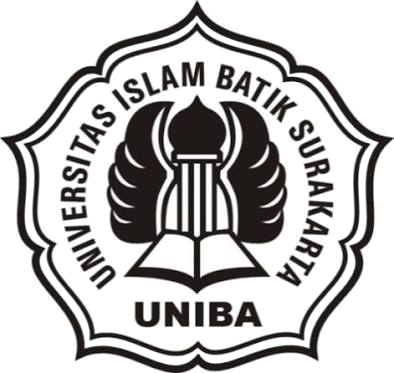 SKRIPSIDiajukan untuk Memenuhi Syarat-syarat Guna Memperoleh Gelar Sarjana Ekonomi pada Fakultas Ekonomi Progam Studi Manajemen Universitas Islam Batik SurakartaOleh:MELINIA EKA BUDIANTINIM: 2017020082PROGRAM STUDI MANAJEMENFAKULTAS EKONOMIUNIVERSITAS ISLAM BATIK SURAKARTA2022HALAMAN PERSETUJUAN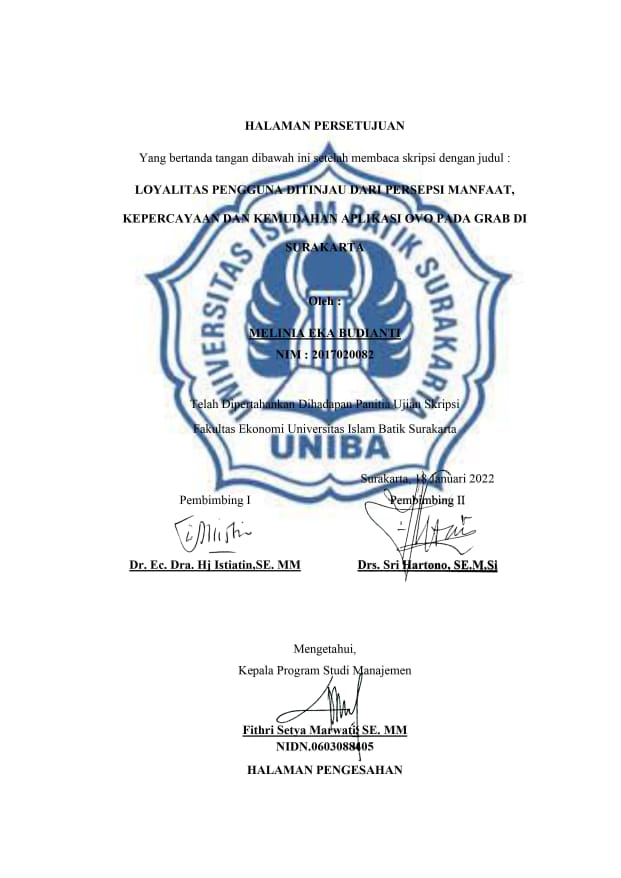 HALAMAN PENGESAHAN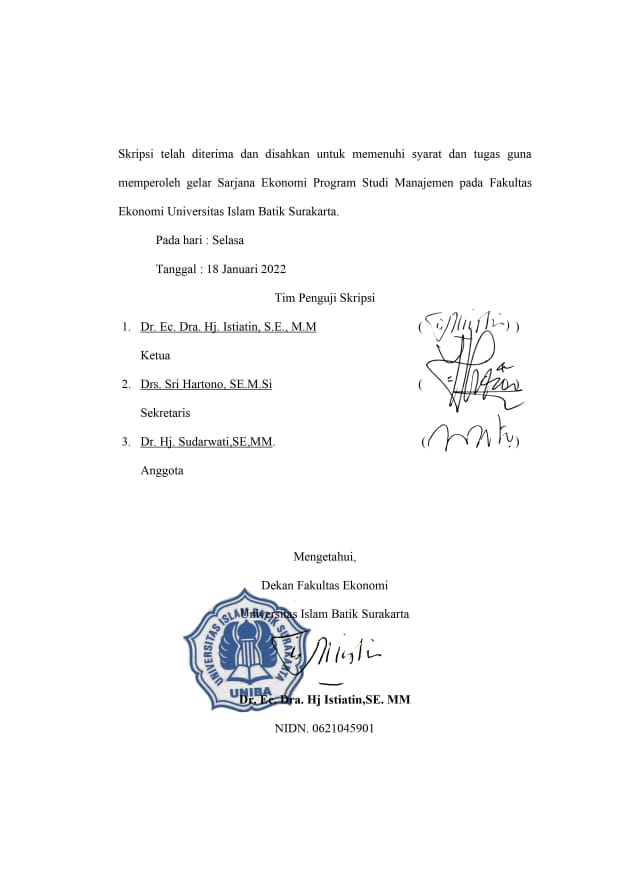 SURAT PERNYATAAN KEASLIAN SKRIPSISaya yang bertandatangan di bawah ini:Nama		: MELINIA EKA BUDIANTINIM		: 2017020082Judul Skripsi	: Loyalitas Pengguna Ditinjau Dari Persepsi Manfaat, Kepercayaan Dan Kemudahan Aplikasi Ovo Pada Grab Di Surakarta.Dengan ini saya menyatakan bahwa skripsi yang saya ajukan ini adalah hasil kaya saya sendiri dan belum pernah diajukan untuk memperoleh gelar kesarjanaan di Perguruan Tinggi lain, dan sepanjang pengetahuan saya skripsi ini tidak terdapat karya atau pendapat yang pernah ditulis atau diterbitkan oleh orang lain kecuali yang dikutip dalam naskah ini secara tertulis dan disebutkan daftar pustaka. MOTTOوَمَنْ جَاهَدَ فَإِنَّمَا يُجَاهِدُ لِنَفْسِه
"Barang siapa yang bersungguh sungguh, sesungguhnya kesungguhan tersebut untuk kebaikan dirinya sendiri."(Qs. Al-Ankabut: 6)“Barangsiapa menempuh jalan untuk mendapatkan ilmu, Allah akan memudahkan baginya jalan menuju surga.”(HR. Musilm.)HALAMAN PERSEMBAHANAlhamdulillah, segala puji syukur kepada Allah  SWT  yang   maha penyayang dan maha memudahkan segala kesulitan hambaNya sehingga penulis mampu menyelesaikan setiap lembaran demi lembaran. Dengan segala kerendahan hati, cinta dan doa, skripsi ini penulis persembahkan untuk:Kepada Ayah dan Ibu saya tercinta Budi Santoso dan Ananti Rahayu dengan penuh rasa hormat, terimakasih atas kasih sayang yang berlimpah dari saya lahir hingga sekarang. Terimakasih juga senantiasa selalu mendoakan, memberikan semangat serta segala hal perjuangan dan pengorbanan yang telah Ayah dan Ibu lakukan.Terimakasih untuk adikku tercinta Tahlia Dwi Budianti yang selalu memberi dukungan, semangat, dan motivasi dalam menyelesaikan skripsi.Kepada semua Bapak/Ibu Dosen Universitas Islam Batik Surakarta yang telah memberikan bekal ilmu dan pengetahuan selama menjadi mahasiswa di Fakultas Ekonomi Program Studi Manajemen Universitas Islam Batik Surakarta.Kepada semua teman-teman Universitas Islam Batik Surakarta, terimakasih atas kebaikan, kebersamaannya, dan sudah mau direpotkan dalam mengerjakan skripsi.KATA PENGANTAR Puji syukur penulis panjatkan kehadirat Allah SWT atas limpahan rahmat, taufik dan hidayah-Nya, sehingga penulis dapat menyelesaikan skripsi dengan judul “Loyalitas Pengguna Ditinjau Dari Persepsi Manfaat, Kepercayaan Dan Kemudahan Aplikasi Ovo Pada Grab Di Surakarta”. Maksud tujuan dari penulisan skripsi ini adalah untuk memenuhi dan melengkapi salah satu syarat guna memperoleh gelar sarjana ekonomi pada Fakultas Ekonomi Program Studi Manajemen Universitas Islam Batik Surakarta Penulis menyadari sepenuhnya bahwa tanpa adanya bantuan dari berbagai pihak, skripsi ini tidak dapat tersusun. Oleh karena itu, penulis sampaikan rasa terimakasih yang sedalam–dalamnya kepada:Dr. H. Amir Junaidi, S.H., MH selaku Rektor Universitas Islam Batik Surakarta.Dr. Ec. Dra. Hj Istiatin,SE. MM selaku Dekan Fakultas Ekonomi Universitas Islam Batik Surakarta dan juga selaku pembimbing I yang telah memberikan pengarahan dan dukungan selama menyusun skripsi.Drs. Sri Hartono, SE. M.Si selaku wakil Dekan Fakultas Ekonomi Universitas Islam Batik Surakarta dan juga pembimbing II yang telah memberikan pengarahan dan dukungan selama menyusun skripsi.Fithri Setya Marwati, S.E, MM selaku Kepala Program Studi Manajemen Fakultas Ekonomi Universitas Islam Batik Surakarta.Rochmi Widayanti, S.E, M.Si  selaku pembimbing akademik yang  telah memberi kan arahan serta bimbingan selama studi penulis.Dosen Fakultas Ekonomi Program Studi Manajemen yang telah memberikan ilmu maupun praktek selama perkulihan di Universitas Islam Batik Surakarta.Semua pihak yang telah membantu dan memotivasi penulis sehingga skripsi ini terwujud.Penulis menyadari bahwa skripsi ini masih jauh dari kata sempurna, oleh itu kritik dan saran yang bersifat membangun sangat diharapkan bagi penulis demi kesempurnaan penyusunan dimasa yang akan datang.Surakarta, 18 Januari 2021PenulisDAFTAR ISIJUDUL 	 iHALAMAN PERSETUJUAN	 iHALAMAN PENGESAHAN	iiiPERNYATAAN KEASLIAN SKRIPSI 	 ivMOTTO 	 vHALAMAN PERSEMBAHAN 	 viKATA PENGANTAR 	 viiDAFTAR ISI	 ixDAFTAR TABEL 	 xiDAFTAR GAMBAR 	 xiiDAFTAR LAMPIRAN 	 xiiiABSTRACT	 xivABSTRAK	 xvBAB I PENDAHULUAN	    1Latar Belakang Masalah	    1Rumusan Masalah	    5Batasan Masalah	    6Tujuan Penelitian	    6Manfaat Penelitian	    6BAB II LANDASAN TEORI	    8Loyalitas Pengguna	    8Persepsi Manfaat	  10Kepercayaan	  13Kemudahan	  14Penelitian yang Relevan	  16Kerangka Pemikiran	  20Hipotesis	 21BAB III METODE PENELITIAN	22Jenis Penelitian	 22Tempat dan Waktu Penelitian	 22Populasi, Sampel dan Teknik Pengambilan Sampel	 23Teknik Sampling	 24Sumber Data	 25Teknik Pengumpulan Data..................................................................... 25Definisi Operasional Variabel 	 28Uji Instrumen	 29Teknik Analisis Data	 34BAB IV HASIL PENELITIAN DAN PEMBAHASAN 	 41Deskripsi Lokasi Penelitian 	 41Deskripsi Responden 	 43Hasil dan Analisis Data	 45Pembahasan 	 54BAB V KESIMPULAN DAN SARAN 	 59Kesimpulan 	 59Saran 	 59DAFTAR PUSTAKA	 61LAMPIRAN DAFTAR TABELTabel II.1  Penelitian Terdahulu	   16	Tabel III.1  Definisi Operasional Variabel		 28Tabel III.2  Hasil Uji Validitas Loyalitas Pengguna		31Tabel III.3  Hasil Uji Validitas Persepsi Manfaat		31Tabel III.4  Hasil Uji Validitas Kepercayaan		32Tabel III.5  Hasil Uji Validitas Kemudahan		32Tabel III.6  Hasil Uji Reliabilitas		34Tabel IV.1  Deskripsi Responden Berdasarkan Jenis Kelamin		43Tabel IV.2  Deskripsi Responden BerdasarkanUsia		44Tabel IV.3  Deskripsi Responden Berdasarkan Pendidikan		45Tabel IV.4 Hasil Uji Normalitas		46Tabel IV.5 Hasil Uji Multikoloniretas		48Tabel IV.6 Hasil Uji Regresi Linier Berganda		49Tabel IV.7 Hasil Uji F		51Tabel IV.8 Hasil Uji t		53Tabel IV.9 Hasil Uji Koefisien Determinasi		55DAFTAR GAMBARGambar 2.1    Kerangka Pemikiran.....	...	20Gambar 3.1   Kurva Normal Uji F .....	...	37Gambar 3.2   Kurva Normal Uji t .....	...	38Gambar 4.1   Hasil Uji Heterokedatisitas .....	...	47Gambar 4.2   Kurva Normal Uji F.....	...	52DAFTAR LAMPIRANLampiran 1 Kuesioner Penelitian	   63Lampiran 2 Data 20 Responden Uji Instrumen	   69Lampiran 3 Data 100 Responden	   71Lampiran 4 Data Responden	   77Lampiran 5 Hasil Uji Instrumen 	   78Lampiran 6 Hasil Uji Asumsi Klasik	   81Lampiran 7 Hasil Uji Hipotesis	   82ABSTRACTMelinia Eka Budianti 2017020082, User Loyalty Reviewed From Perception Of Benefits, Trust And Easy Of Ovo Application On Grab In Surakarta.Thesis, Management Study Program (S1), Islamic University of Batik Surakarta, 2021.Various efforts made by OVO have not been able to make loyal customers to use OVO as a payment method on Grab. The purpose of this study was to determine partially and simultaneously between perceived benefits, trust and convenience to customer loyalty.	This study uses a quantitative approach. The survey method was chosen as the primary data source. The data analysis used is multiple linear analysis, t test and f test. The data processing used is SPSS version 22 software. The results of this study are that there is a significant partial and simultaneous influence between perceptions of benefits, trust and convenience on customer loyalty by using a significance limit of 0.05, Keywords: Perception of Benefits, Trust, Convenience, and Customer Loyalty.ABSTRAK	Melinia Eka Budianti 2017020082, Loyalitas Pengguna Ditinjau Dari Persepsi Manfaat, Kepercayaan Dan Kemudahan Aplikasi Ovo Pada Grab Di SurakartaSkripsi, Program Studi Manajemen (S1), Universitas Islam Batik Surakarta, 2021.Berbagai usaha yang dilakukan oleh OVO belum dapat membuat pelanggan loyal untuk menggunakan OVO sebagai metode pembayaran pada Grab. Tujuan dalam penelitian ini adalah untuk mengetahui secara parsial dan simultan antara persepsi manfaat, kepercayaan dan kemudahan terhadap loyalitas pelanggan.Penelitian ini menggunakan pendekatan kuantitatif. Metode survei dipilih sebagai sumber data primer. Analisis data yang digunakan adalah analisis linear berganda, uji t dan uji f. pengolahan data yang digunakan adalah dengan software SPSS versi 22. Hasil penelitian ini adalah terdapat pengaruh secara signifikan parsial dan simultan antara persepsi manfaat, kepercayaan dan kemudahan terhadap loyalitas pelanggan dengan menggunakan batas signifikansi 0,05.Kata Kunci: Persepsi Manfaat, Kepercayaan, Kemudahan, dan Loyalitas PelanggaBAB IPENDAHULUANLatar BelakangMaraknya sistem pembayaran online melalui aplikasi mobile dimana konsumen tidak perlu membawa uang tunai dengan jumlah yang banyak untuk melakukan kegiatan transaksi, melainkan cukup dengan metode transfer dana atau scan kode QR (quick response) di berbagai toko yang bekerja sama dengan penyedia layanan mobile payment (Ryu & Murdock, 2013). Penggunaan akses pembayaran non tunai menjadikan transaksi semakin mudah dan sederhana sehingga diharapkan masyarakat tidak kesulitan untuk melakukan proses jual beli maupun membawa uang tunai dalam jumlah yang banyak yang dapat mempermudah proses pembayaran dengan mempersingkat waktu tanpa menunggu antrian terlalu lama, bukan hanya mempersingkat waktu, tetapi juga tidak perlu repot-repot membawa uang tunai saat melakukan pembayaran.Dunia bisnis saat ini persaingan transportasi online saat ini cukup ketat dan cepat dimana perusahaan dituntut perusaan untuk kreatif dan berinovasi agar dapat bertahan dan tetap melakukan kegiatan usahanya salah satunya dengan mempertahankan loyalitas pelanggan untuk bertahan dari persaingan tinggi dalam dunia usaha saat ini.Loyalitas pelanggan merupakan faktor yang sangat penting untuk diperhatikan bagi seorang pemasar (marketing) dalam melakukan bisnis. Seorang pemasar sangat mengharapkan akan dapat mempertahankan pelanggannya dalam waktu yang lama. Pelanggan yang loyal secara tidak langsung dapat membantu perusahaan dalam mempromosikan produk atau jasa kepada orang-orang terdekatnya. Tentu saja hal ini akan sangat membantu perusahaan untuk mendapatkan pelanggan baru. Pelanggan yang loyal mempunyai kecenderungan lebih rendah untuk berpindah merek kepada produk atau jasa pesaing. Kesuksesan perusahaan ditandai dengan banyaknya pelanggan yang loyal, semakin lama loyalitas seorang pelanggan, semakin besar laba yang dapat diperoleh pelanggan dari perusahaan tersebut, loyalitas pelanggan akan terbangun ketika terdapat kepercayaan pelanggan terhadap perusahaan (Supertini, et al, 2020)Faktor penting yang harus diperhatikan dalam membuat keputusan berbelanja dan menciptakan loyalitas dalam belanja online adalah persepsi manfaat, kepercayaan, dan kemudahan (Harahap, et al, 2020). Persepsi manfaat berperan penting dalam meningkatkan loyalitas pengguna, jika konsumen merasakan manfaat yang besar terhadap e-wallet, maka ia akan menggunakannya dan melakukan transaksi secara terus-menerus sehingga menjadi loyal. Penelitian yang dilakukan oleh Gema, et al (2020) menunjkan hasil bahwa Manfaat tidak berpegaruh secara signifikan terhadap loyalitas konsumen. Penelitian yang dilakukan oleh Budi, et al (2020) dan Hasfar, et al (2020) menunjukan hasil bahwa Manfaat yang berpegaruh secara signifikan terhadap loyalitas konsumen. Oleh karena itu, dalam membangun hubungan yang baik dengan pelanggan, yaitu dengan cara memberikan manfaat yang sesuai dengan harapan pelanggan, maka tentunya akan membuat pelanggan merasa puas. Adanya persepsi kemudahan yang dirasakan pengguna maka pelanggan akan memberikan nilai positif. Hal tersebut mengartikan bahwa bahwa persepsi kemudahan dalam menggunakan produk semakin meningkat maka loyalitas pelanggan juga akan meningkat. Bagaimana konsumen menilai suatu produk akan berpengaruh terhadap loyalitas pelanggan, dengan kata lain nilai pelanggan mempengaruhi kesetiaan atau loyalitas. Perusahaan dapat mengetahui nilai yang diberikan pengguna aplikasi, apakah nilai tersebut cenderung positif atau negatif. Penelitian yang dilakukan oleh Budi, et al (2020) menunjukan hasil bahwa kemudahaan tidak berpegaruh secara signifikan terhadap loyalitas konsumen. Namun hasil penelitian dari (Lia, et al, 2020) dan (Muhammad, 2020) berbanding terbalik yaitu menunjukan hasil bahwa kemudahaan berpegaruh secara signifikan terhadap loyalitas konsumen, karena mungkin ketika konsumen menemukan kemudahan dalam berinteraksi saat berbelanja secara online dan kemudahan dalam mencari informasi tentang produk dan pembayaran online dalam website, maka konsumen akan memilih berbelanja secara online.Selanjutnya yang dapat berpengaruh terhadap loyalitas konsumen adalah kepercayaan konsumen terhadap produk atau jasa yang ditawarkan, diharapkan perusahaan dapat menjaga kepercayaan konsumen sehingga konsumen dapat lebih loyal terhadap perusahaan dengan selalu transaksi melalui aplikasi dan juga dengan banyaknya keluhan-keluhan dari konsumen seperti top-up, cashback dan lain sebagainya dapat di tangani dan diklarifikasi dengan cepat sehingga kepercayaan konsumen tidak berkurang. Hasil peneltiian dari Lia, et al (2020) dan Ching-Chen (2015) menunjukan hasil bahwa kepercayaan berpengaruh secara signifikan terhadap loyalitas konsumen, namun hasil berbanding terbalik dengan penelitian yang dilakukan Litami, et al (2020) menunjukan hasil bahwa kepercayaan tidak berpengaruh secara signifikan terhadap loyalitas konsumen.Ovo merupakan perusahaan yang bergerak di bidang layanan transaksi keuangan secara online yang didirikan oleh Mochtar Riady di Indonesia yang berada dinaungan Lippo Grup. Usaha di bidang perbankan dengan nama Bank Lippo dan telah melakukan merger dengan Bank Niaga, dan hasil merger tersebut dinamakan Bank CIMB Niaga, Lippo Grup melakukan pengembangan bisnis di bidang telekomunikasi, eceran, dan berbagai jenis usaha lainnya. Ovo juga bekerja sama dengan Grab dalam mengembangkan usahanya dengan Ovo wallet yang telah digunakan sebagai alat pembayaran untuk layanan di aplikasi Grab yang merupakan salah satu perusahaan jasa transportasi yang menyediakan layanan berbasis mobile. Pada awalnya Grab hanya fokus pada jasa taksi online, namun mengingat adanya persaingan, Grab lalu mengembangkan usahanya hingga pembayaran seperti listrik, pulsa dan lain sebagainya. Namun dalam perkembangannya, ternyata berbagai usaha yang dilakukan oleh OVO belum dapat membuat pelanggan loyal untuk menggunakan OVO sebagai metode pembayaran pada Grab. Hal ini dilihat dari beberapa pengguna OVO yang mengeluhkan tentang masalah kemudahan dalam menggunakan aplikasi tersebut dan lebih memilih menggunakan tunai dalam bertransaksi. Masalah yang terjadi penurunan tingkat kepercayaan pelanggan terhadap produk ovo yang mana nantinya akan berpengaruh terhadap keloyalan pengguna produk ovo, tentunya juga dipengaruhi oleh beberapa faktor.Berdasarkan pemaparan permasalahan di atas dan tidak konsistennya hasil peneltian sebelumnya, peneliti berpendapat layak untuk melakukan penelitian persepsi manfaat, kemudahan, kepercayaan, terhadap loyalitas pengguna saat melakukan pembayaran melalui OVO dalam aplikasi transportasi online Grab.Rumusan MasalahApakah berpengaruh secara simultan persepsi manfaat, kepercayaan, dan kemudahan terhadap loyalitas pengguna aplikasi OVO pada Grab di Kota Surakarta?Apakah persepsi manfaat berpengaruh terhadap loyalitas pengguna aplikasi OVO pada Grab di Kota Surakarta?Apakah kepercayaan berpengaruh terhadap loyalitas pengguna aplikasi OVO pada Grab di Kota Surakarta?Apakah kemudahan berpengaruh terhadap loyalitas pengguna aplikasi OVO pada Grab di Kota Surakarta?Batasan MasalahAgar peneliti ini lebih terarah, terfokus, dan menghindari pembahasan menjadi terlalu luas, maka penulis perlu membatasinya. Peneliti memberikan batasan masalah yang di fokuskan pada : “persepsi manfaat, kemudahan, kepercayaan, terhadap loyalitas pengguna OVO pada Grab di Surakarta”, yang jika diteliti lagi akan menghasilkan penelitian yang berbeda.Tujuan PenelitianUntuk menganalisis pengaruh simulatan persepsi manfaat, kepercayaan, dan kemudahan terhadap loyalitas pengguna OVO pada aplikasi Grab di Kota SurakartaUntuk menganalisis pengaruh persepsi manfaat terhadap loyalitas pengguna aplikasi OVO pada Grab di Kota Surakarta.Untuk menganalisis pengaruh kepercayaan terhadap loyalitas pengguna aplikasi OVO pada Grab di Kota Surakarta.Untuk menganalisis pengaruh kemudahan terhadap loyalitas pengguna aplikasi OVO pada Grab di Kota Surakarta.Manfaat PenelitianManfaat teoritisPenelitian ini diharapkan dapat menjadi bahan acuan untuk penelitian-penelitian selanjutnya terkait dengan keputusan pembelian. Menambah wawasan serta pengetahuan penulis dalam hal manajemen pemasaran pada umumnya dan tentang loyalitas pada khususnya.Manfaat praktisHasil dari penelitian diharapkan dapat memberi gambaran serta masukan dan bahan pertimbangan bagi perusaahan ketika menentukan langkah yang akan diambil dalam penelitian terutama mengenai kualitas informasi, promosi dan kepercayaan konsumen terhadap keputusan pembelian.BAB IITINJAUAN PUSTAKALoyalitas Pengguna Pengertian Loyalitas Menurut Kotler dan Keller (2012) menyatakan bahwa loyalitas konsumen adalah suatu komitmen konsumen yang kuat untuk berlangganan kembali suatu produk atau jasa tertentu dimasa depan meskipun dimasa mendatang terjadi perubahan situasi pasar dan usaha pemasaran yang menyebabkan perubahan perilaku berbelanja konsumen. Menurut  Freddy (2016), “Loyalitas konsumen adalah kesetiaan konsumen terhadap perusahaan, merek maupun produk.Loyalitas pelanggan memiliki peran penting dalam sebuah perusahaan, mempertahankan mereka berarti meningkatkan kinerja keuangan dan mempertahankan kelangsungan hidup perusahaan., hal ini menjadi alasan utama bagi sebuah peruasahaan untuk menarik dan mempertahankan pelanggan (Altje, 2016). Loyalitas pelanggan merupakan faktor yang sangat penting untuk diperhatikan bagi seorang pemasar (marketing) dalam melakukan bisnis. Seorang pemasar sangat mengharapkan akan dapat mempertahankan pelanggannya dalam waktu yang lama. Pelanggan yang loyal secara tidak langsung dapat membantu perusahaan dalam mempromosikan produk atau jasa kepada orang-orang terdekatnya (Nora, 2018).Dari pengertian ini dapat diartikan bahwa loyalitas terhahadap merek diperoleh karena adanya kombinasi dari kepuasan dan keluhan. Sedangkan kepuasan pelanggan tersebut hadir dari seberapa besar kinerja perusahaan untuk menimbulkan kepuasan tersebut dengan meminimalkan keluhan sehingga diperoleh pembelian jangka panjang yang dilakukan oleh konsumenIndikator Loyalitas Menurut Budi, et all (2020) loyalitas konsumen merupakan komitmen seorang konsumen terhadap suatu pasar berdasarkan sikap positif dan tercermin dalam pembelian ulang secara konsisten. Indikator dari loyalitas konsumen tersebut adalah: Trust merupakan tanggapan kepercayaan konsumen terhadap pasar. Emotion commitment merupakan komitmen psikologi konsumen terhadap pasar Switching cost merupakan tanggapan konsumen tentang beban yang diterima ketika terjadi perubahan Word of mouth merupakan perilaku publisitas yang dilakukan konsumen terhadap pasar. Cooperation merupakan perilaku konsumen yang menunjukan sikap yang bekerja sama dengan pasar. Menurut Bonlertvanich (2018) loyalitas sebagai komitmen yang dipegang teguh untuk membeli kembali atau mempatronisasi ulang produk pilihan atau layanan secara konsisten di masa depan, ini adalah efek berulang dari pengadaan yang bahkan branding atau bahkan penetapan merek, terlepas dari pengaruh situasional dan upaya pemasaran. Loyalitas layanan adalah sikap dan perilaku positif terhadap penyedia layanan, mencegah pelanggan beralih ke penyedia layanan lain. Loyalitas pelanggan memiliki dua dimensi: loyalitas sikap dan loyalitas perilaku (kecenderungan pelanggan untuk mencari layanan lanjutan dari penyedia).Berdasarkan beberapa defenisi-defenisi dari beberapa ahli diatas, dapat disimpulkan bahwa loyalitas pelanggan adalah orang yang membeli secara teratur dan berulang-ulang, mereka secara terus menerus dan berulang kali datang kesuatu tempat yang sama untuk memuaskan keinginannya dengan memiliki suatu produk atau mendapatkan suatu jasa dan membayar produk tersebutPersepsi ManfaatPengertian Persepsi ManfaatPersepsi memegang peranan penting bagi keinginan konsumen untuk menggunakan produk atau jasa. Persepsi merupakan gambaran awal atas harapan konsumen atas pemenuhan kebutuhan yang diinginkannya. Persepsi konsumen atas produk yang memiliki tekonologi terbaru pun merupakan titik awal minat menggunakan yang konsumen miliki, salah satu persepsi yang paling mempengaruhi adalah persepsi atas persepsi manfaat atau Perceived usefulness didefinisikan sebagai sejauh mana seseorang percaya bahwa menggunakan suatu teknologi akan meningkatkan kinerja pekerjaannya (Jogiyanto, 2011).Persepsi kemanfaatan sebagai probabilitas subyektif dari pengguna potensial yang menggunakan suatu aplikasi tertentu untuk mempermudah kinerja atas pekerjaannya, (Rahmatsyah, 2011). Kinerja yang dipermudah ini dapat menghasilkan keuntungan yang lebih baik dari segi fisik maupun non fisik, seperti hasil yang diperoleh akan lebih cepat dan dengan hasil yang lebih memuaskan dibandingkan dengan tidak menggunakan produk dengan teknologi baru tersebut.Perceived usefulness menjadi salah satu dari dua kunci untuk mengukur sikap berpengaruh terhadap teknologi baru. Untuk menerapkan konteks penelitian tentang penerimaan teknologi baru, persepsi manfaat diklasifikasikan sebagai persepsi individu yang menunjukkan kinerja belanja online melalui internet. Kegunaannya adalah persepsi individu yang menggunakan internet sebagai media belanja akan meningkatkan kinerja belanja mereka (Juniwati, 2014). Perceived usefulness (persepsi manfaat) didefinisi sebagai sejauh mana seseorang meyakini bahwa penggunaan sistem informasi tertentu akan meningkatkan kinerjanya, dari definisi tersebut diketahui bahwa persepsi kemanfaatan merupakan suatu kepercayaan tentang proses pengambilan keputusan. Jika seseorang merasa percaya bahwa sistem berguna maka dia akan menggunakannya. Sebaliknya jika seseorang merasa percaya bahwa sistem informasi kurang berguna maka dia tidak akan menggunakannya, guna membentuk konstruk persepsi manfaat menggunakan 6 buah item yaitu:Work more quicklyJob performanceIncrease ProductivityEffectivenessMakes Job easierUsefullIndikator Persepsi ManfaatGema (2020) memberikan beberapa indikator Perceived usefulness penggunaan sistem informasi yang meliputi: Secara keseluruhan berguna untuk di gunakan. Sangat berharga bagi pengguna. Konten yang berguna bagi pengguna. Situs yang fungsional.Berdasarkan definisi diatas dapat disimpulkan bahwa yang dimaksud dengan persepsi manfaat adalah sejauh mana seseorang percaya bahwa penggunaan suatu sistem baru akan memberikan manfaat pada penggunanya, berupa mempermudah dan meningkatkan kinerja atas pekerjaannya, jika seseorang merasa percaya bahwa sistem berguna maka dia akan menggunakannya. Sebaliknya jika seseorang merasa percaya bahwa sistem informasi kurang berguna maka dia tidak akan menggunakannyaKepercayaan Pengertian KepercayaanMenurut Boonlertvanich (2018) kepercayaan telah didefinisikan sebagai keyakinan pelanggan bahwa penyedia layanan akan memenuhi kebutuhannya dan tidak mengambil tindakan tak terduga yang menghasilkan hasil negatif. Kepercayaan terdiri dari kredibilitas dan kebajikan yang dirasakan dan sebagai dua tingkat: pelanggan mempercayai satu layanan tertentu representatif dan pelanggan pertama kali intitusi, ketika seseorang ingin melakukan pembelian maka faktor yang juga menjadi pertimbangan adalah faktor kepercayaan. Kepercayaan adalah semua pengetahuan yang dimiliki oleh pelanggan dan semua kesimpulan yang dibuat pelanggan tentang objek, atribut dan manfaatnya. Mengingat kepercayaan merupakan pengetahuan kongnitif kita tentang sebuah objek, maka sikap merupakan tanggapan perasaan atau pandangan yang kita miliki tentang objek (Mowen dan Minor 2016). Menurut Prasaranphanich (2017) ketika konsumen mempercayai sebuah perusahaan, mereka akan lebih suka melakukan pembelian ulang dan membagi informasi pribadi yang berharga kepada perusahaan tersebut. Kepercayaan adalah salah satu faktor yang mempengaruhi tingkat anggapan akan resiko dan penilaian yang dilakukan oleh pelanggan, beberapa peneliti menyarankan bahwa anggapan resiko yang berhubungan dengan ecommerce adalah sebuah fungsi atas kepercayaan antara pembeli dan penjual. Tingkat resiko yang tidak dapat dipisahkan dalam ecommerce diseimbangkan oleh tingkat kepercayaan yang dibangun oleh perusahaan. Sebagai hasilnya, fungsi kepercayaan menurunkan persepsi terhadap resiko yang akan didapat. Dari definisi para ahli di atas dapat disimpulkan bahwa kepercayaan merupakan sebuah harapan yang dipegang oleh sebuah individu atau sebuah kelompok ketika perkataan, janji, pernyataan lisan atau tulisan dari seseorang individu atau kelompok lainnya dapat diwujudkan. Indikator KepercayaanMenurut Altje (2016) indikator kepercayaan adalah :pelayanan terbaikkonsistenlengkapbernilaimenempati janji.KemudahanPengertian KemudahanPersepsi kemudahan penggunaan atau Perceived ease of use didefinsikan sebagai sejauh mana seseorang percaya bahwa menggunakan suatu teknologi akan bebas dari usaha. Jika seseorang merasa percaya bahwa suatu sistem mudah digunakan maka ini juga merupakan suatu kepercayaan tentang proses pengambilan keputusan (Jogiyanto, 2011:115). Menurut Adam, et al. (2012), intensitas penggunaan dan interaksi antara pengguna (user) dengan sistem juga dapat menunjukkan kemudahan penggunaan. Sistem yang lebih sering digunakan menunjukkan bahwa sistem tersebut lebih dikenal, serta lebih mudah untuk dioperasikan oleh penggunanyaBerdasarkan pengertian diatas dapat disimpulkan bahwa kemudahan merupakan tingkat dimana seseorang meyakini bahwa penggunaan terhadap suatu sistem merupakan hal yang tidak sulit untuk dipahami dan tidak memerlukan usaha keras dari pemakainya untuk bisa menggunakannya. Konsep kemudahan memberikan pengertian bahwa apabila suatu teknologi mudah digunakan, maka penggunaakan cenderung untuk menggunakan teknologi tersebut.Indikator KemudahanGema (2020) memberikan beberapa indikator Perceived ease of use dalam teknologi informasi meliputi: Situs yang jelas dan dapat dimengerti. Tidak memerlukan usaha yang berlebihan. Mudah untuk menemukan informasi yang dibutuhkan. Mudah untuk digunakan.Faktor yang Mempengaruhi KemudahanMenurut Panggih (2014: 19-20) kemudahan dalam menggunakan teknologi dipengaruhi beberapa faktor:Faktor pertama berfokus pada teknologi itu sendiri, suatu teknologi yang baik dan digunakan secara terus menerus akan memberikan kemudahan bagi pengguna dalam menggunakannnya. Contohnya pengalaman pengguna terhadap penggunaan teknologi sejenis akan memberikan kemudahan pengguna. Faktor kedua adalah reputasi akan teknologi tersebut yang diperoleh oleh pengguna. Reputasi yang baik yang didengar oleh pengguna akan mendorong keyakinan pengguna terhadap kemudahan penggunaan teknologi tersebut. Faktor ketiga yang mempengaruhi persepsi pengguna terhadap kemudahan menggunakan teknologi adalah tersedianya mekanisme pendukung yang handal. Mekanisme pendukung yang terpercaya akan membuat pengguna merasa nyaman dan merasa yakin, bahwa terdapat mekanisme pendukung yang handal jika terjadi kesulitan dalam menggunakan teknologi, maka mendorong persepsi pengguna ke arah yang lebih positif.Penelitian RelevanTabel II.1Hasil Penelitian RelevanKerangka PemikiranGambar 2.1 Kerangka PemikiranKeterangan:2. (Budi , Nazer, dan Fery, 2020) dan  (Hasfar, Theresia dan Gusti, 2020)3. (Amin dan Hendra, 2020) & (Ralya dan Citra, 2019).4. (Lia, Bela, dan Regista, 2020) & (Arief dan Khabibah, 2020).HipotesisHipotesis menurut Sugiyono (2019: 96) yaitu jawaban sementara terhadap rumusan masalah penelitian, yang dimana rumusan masalah dinyatakan dalam bentuk kalimat pernyataan. Dikatakan sementara, karena jawaban yang diberikan baru berdasarkan teori yang relevan, belum didasarkan pada fakta yang diperoleh dari hasil pengolahan data. Berdasarkan tujuan dan masalah yang akan diteliti, maka hipotesis yang akan diuji dalam penelitian, yaitu:  Persepsi manfaat, kepercayaan dan kemudahan memiliki pengaruh simultan dan signifikan terhadap loyalitas pengguna ovo pada aplikasi grab di Kota Surakarta Persepsi manfaat memiliki pengaruh positif dan signifikan terhadap loyalitas pengguna ovo pada aplikasi grab di Surakarta.Kepercayaan memiliki pengaruh positif dan signifikan terhadap loyalitas pengguna ovo pada aplikasi grab di Surakarta.Kemudahan memiliki pengaruh positif dan signifikan terhadap loyalitas pengguna ovo pada aplikasi grab di Surakarta.BAB IIIMETODE PENELITIANJenis PenelitianPenelitian ini menggunakan pendekatan kuantitatif. Metode survei dipilih sebagai sumber data primer. Metode survei yang dilakukan fokus pada pengumpulan data responden yang memiliki informasi tertentu sehingga memungkinkan peneliti untuk menyelesaikan masalah (Sugiyono,2017:62). Pengumpulan data dilakukan menggunakan instrumen kuesioner atau angket. Berdasarkan tingkat eksplanasinya, penelitian ini tergolong sebagai penelitian asosiatif atau hubungan, yaitu penelitian untuk mengetahui sebab akibat. Hubungan atau pengaruh variabel bebas (X) terhadap variabel terikat (Y).Tempat dan Waktu PenelitianTempat PenelitianPenelitian ini pada loyalitas pengguna aplikasi ovo pada grab di Surakarta, Peneliti mengambil lokasi penelitian tersebut karena memiliki semua aspek pendukung agar penelitian berjalan dengan baik. Waktu penelitianWaktu Penelitian dimulai dari 6 Bulan, sejak bulan Maret - Agustus 2021.Populasi dan SampelPopulasiPopulasi adalah wilayah generalisasi yang terdiri dari objek atau subjek penelitian yang mempunyai kuantitas dan karakteristik tertentu yang diterapkan oleh peneliti untuk dipelajari dan kemudian ditarik kesimpulannya (Sugiyono, 2019:80). Dikarenakan jumlah populasi pengguna pada penelitian ini tidak diketahui atau tidak terhingga sehingga peneliti memilih populasi yaitu seluruh pengguna apikasi ovo pada grab di kota Surakarta.SampelSampel adalah bagian dari jumlah dan karakteristik yang dimiliki oleh populasi tersebut (Sugiyono, 2019:81). karena populasi belum di ketahui jumlahnya maka untuk menentukan jumlah sampelnya dengan mengunakan rumus yang di tulis Arikunto (2019: 110). n = P(1-P)  	         EDimana : 	n 	: Jumlahnya/besarnya sampel     	P	: Presentase proporsi sampel     	(1-P) 	: Presentase sisa dari proporsi populasi     	Zα/2  : Derajat koefisien konfidensi (1,96) 	E  	:Presentase perkiraan kemungkinan kesalahan dalam penentuan sampel Dengan ketentuan : Tingkat kepercayaan 95% dan kemungkinan kesalahan (E) di tetapkan tidak lebih 10%. Besarnya populasi tidak di ketahui sehingga besarnya P(1-P) tidak diketahui pula. Namun, karena nilai P besarnya selalu antara 0, maka besarnya P(1-P) maksimun dapat di cari dengan mendeferensialkannya Yaitu : F(P) = P(1-P) F(P) =  = 1 – 2PSedangkan syarat maksimum bila   = 0 sehingga, 1-2P = 0 atau P= 0,5 dan harga maksimum f(P) = 0,5(1-0.5) = 0,25 Berdasarkan data tersebut diatas maka besarnya sampel adalah :n = 0,25 =  = 97Jadi, besarnya sampel yang di ambil minimal adalah 97 responden. Untuk memudahkan penelitian maka sampel yang di ambil sejumlah 100 responden.Teknik SamplingTeknik pengambilan sampel dalam penelitian ini adalah Non probability sampling. Non probability sampling yaitu teknik pengambilan sampel yang tidak memberi peluang atau kesempatan sama bagi setiap unsur anggota populasi untuk dipilih menjadi sampel. Metode pengambilan sampel dalam penelitian ini menggunakan accidental sampling yaitu teknik penentuan sampel berdasarkan kebetulan, yaitu siapa saja yang secara kebetulan bertemu dengan peneliti dan dianggap cocok menjadi responden untuk penelitian ini (Sugiyono, 2019:156).Sumber DataDalam penelitian ini data yang digunakan adalah :Data primer.Data primer adalah data yang diperoleh langsung dari responden melalui cara penyebaran kuesioner kepada pengguna ovo pada grab di Surakarta.Data SekunderData sekunder adalah data yang dikumpulksan secara tidak langsung. Data didapatkan dari studi pustaka, penelitian terdahulu dan jurnal yang berhubungan dengan permasalahan yang diteliti.Teknik Pengumpulan DataTeknik pengumpulan data digunakan untuk mengumpulkan data sesuai tata cara penelitian sehingga diperoleh data yang dibutuhkan. Menurut Sugiyono (2019:224), teknik pengumpulan data merupakan langkah yang paling strategis dalam penelitian, karena tujuan utama dari penelitian adalah mengumpulkan data. Teknik pengumpulan data dalam penelitian ini menggunakan teknik dokumentasi, observasi, dan kuesioner.Observasi/pengamatan langsungMenurut pendapat Sugiyono (2019:166), observasi adalah teknik pengumpulan data untuk mengamati prilaku manusia, proses kerja, dan gejala-gejala alam, dan responden. Dalam penelitian ini peneliti melakukan pengamatan langsung untuk menemukan fakta-fakta di lapangan. Instrumen yang digunakan peneliti adalah observasi nonpartisipan tidak terstruktur. Sifat intrumen yang tidak baku memudahkan peneliti untuk menggali informasi secara jelas tentang kondisi objek penelitian tersebut.Dokumentasi Metode dokumentasi adalah salah satu metode pengumpulan data kualitatif dengan melihat atau menganalisis dokumen-dokumen yang dibuat oleh subjek sendiri atau oleh orang lain oleh subjek (Haris, 2016:11). Dokumentasi merupakan salah satu cara yang dapat dilakukan peneliti kualitatif untuk mendapatkan gambaran dari sudut pandang subjek melalui suatu media tertulis dan dokumen lainnya yang ditulis atau dibuat langsung oleh subjek yang bersangkutan.KuesionerKuesioner adalah teknik pengumpulan data yang dilakukan dengan cara memberi seperangkat pertanyaan tertulis kepada responden untuk dijawabnya, dapat diberikan secara langsung atau melalui pos atau internet. Jenis angket ada dua, yaitu tertutup dan terbuka. Kuesioner yang digunakan dalam hal ini adalah kuesioner tertutup yakni kuesioner yang sudah disediakan jawabannya, sehingga responden tinggal memilih dan menjawab secara langsung.(Sugiyono, 2019: 142). Metode survei (kuisioner) dengan memberikan daftar pernyataan kepada responden. Pernyataan dalam kuesioner dibuat dengan memberikan skor dalam masing-masing jawaban responden dengan skala Likert yang berisi 5 tingkatan preferensi jawaban sebagi berikut:Untuk jawaban sangat setuju (SS)		: skor 5Untuk jawaban setuju (S)			: skor 4Untuk jawaban cukup setuju (CS)		: skor 3Untuk jawaban tidak setuju (TS)		: skor 2Untuk jawaban sangat tidak setuju (STS)	: skor 1WawancaraWawancara dalam penelitian terjadi dimana peneliti sedang berbincangbincang dengan narasumber dengan tujuan menggali informasi melalui pertanyaan-pertanyaan dan mengunakan teknik tertentu. “Wawancara adalah percakapan dengan maksud tertentu. Percakapan dua orang, pewawancara 31 sebagai yang mengajukan pertanyaan dan narasumber yang memberikan jawaban”, (Moleong, 2016:186). Wawancara adalah pengumpulan data dengan melakukan tanya  jawab secara langsung dengan narasumber guna mendapatkan informasi yang  tidak dapat dijaring dengan kuesioner.  Studi PustakaStudi Pustaka merupakan gambaran yang menyeluruh tentang suatu informasi yang menjadi referensi penulis dalam melengkapi penelitian ini. Studi Pustaka dapat diperoleh melalui buku-buku ilmiah, karangan ilmiah, buku tahunan, dan laporan penelitian (Sugiyono,2019:201).  Definisi Operasional VariabelTabel III.1Definisi Operasional Variabel Dan IndikatorUji InstrumenUji ValiditasValiditas menurut Sugiyono (2019: 177) menunjukan derajat ketepatan antara data yang sesungguhnya terjadi kepada objek dengan data yang dikumpulkan oleh penelitian untuk mencari validitas sebuah item, mengkorelasikan skor item dengan total item item tersebut. Teknik pengujian yang digunakan peneliti untuk uji validitas adalah menggunakan korelasi Bivariate Pearson (Produk Momen Pearson) sebagai berikut :Keterangan :	= Korelasi produk momentN		= Jumlah respondenƩ		= skor masing-masing item Ʃy	= skor total Peneliti melakukan uji validitas kepada 20 responden, jika
rhitung≥rtabel (rhitung≥0,4438) maka instrument atau item pertanyaaan
berkolerasi signifikan terhadap skor total dinyatakan valid. Sebalik
nya jika rhitung≤rtabel(rhitung≤0,4438) maka skor dinyatakan tidak validMenguji masing-masing variable yang digunakan dalam penelitian ini, dimana keseluruhan variable penelitian memuat 20 pernyataan yang harus dijawab oleh responden. Adapun metode yang sering digunakan untuk memberikan penilaian terhadap validitas kuesioner adalah yaitu Pearson Correlation dengan menggunakan Software SPSS. Pearson Correlation digunakan untuk menguji apakah suatu item pertanyaan memiliki korelasi dengan total skor item dalam suatu variabel.Penelitian uji validitas dilakukan terhadap 20 responden.
Peneliti ini menguji uji validitas pada variabel loyalitas pengguna,
persepsi manfaat, kepercayaan dan kemudahan dapat dilihat pada tabel
berikut:	Tabel III.2	Uji Validitas Variabel Loyalitas Pengguna (Y)Sumber: Data primer yang diolah tahun 2021Dari hasil tabel diatas diperoleh bahwa pernyataan untuk variabel loyalitas pengguna mempunyai nilai rhitung ≥ rtabel, sehingga dapat disimpulkan bahwa semua item pertanyaan dinyatakan valid.Tabel III.3Uji Validitas Variabel Persepsi Manfaat (X1)Dari hasil tabel diatas diperoleh bahwa pernyataan untuk variabel persepsi manfaat mempunyai nilai rhitung ≥ rtabel, sehingga dapat disimpulkan bahwa semua item pertanyaan dinyatakan valid.Tabel III.4Uji Validitas Variabel Kepercayaan (X2)Dari hasil tabel diatas diperoleh bahwa pernyataan untuk variabel kepercayaan mempunyai nilai rhitung ≥ rtabel, sehingga dapat disimpulkan bahwa semua item pertanyaan dinyatakan valid.Tabel III.5Uji Validitas Variabel Kemudaham (X3)Dari hasil tabel diatas diperoleh bahwa pernyataan untuk variabel kemudahan mempunyai nilai rhitung ≥ rtabel, sehingga dapat disimpulkan bahwa semua item pertanyaan dinyatakan valid.Uji ReliabilitasMenurut Ghozali (2016:47) uji reliabilitas merupakan tingkat ketepatan, ketelitian, atau keakuratan yang ditunjukan oleh instrumen pengukuran. Uji reliabilitas dalam penelitian ini menggunakan Cronbach Alpha Coeficient, dimana kuesioner dapat dikatakan reliabel jika nilai α> 0,60.Ada beberapa kriteria pengujian :Jika nilai alpha > 0,60 maka pernyataan reliabelJika nilai alpha < 0,60 maka pernyataan tidak reliabelr11Keterangan :r11	: Reliabilitas instrumenn	: Banyaknya butir pertanyaan atau banyaknya soal	: Jumlah varian butir	: Varians totalHasil pengukuran yang dapat dipercaya, Reabilitas isntrumen diperlukan untuk mendapatkan data sesuai dengan tujuan pengukuran. Untuk mebcapai hal tersebut. Dilakukan uji realibitas dengan menggunakan metode Alpha Cronbach’s dikur berdasarkan pola Alpha Cronbach’s 0 sampai 1. Skala itu dikelompokan ke dalam lima kelas dengan reng yang sama, maka ukuran kemantapan alpha dapat diinterprestasikan sebagai berikut :Nilai alpha Cronbach 0,00 s.d. 0,20, berarti kurang reliableNilai alpha Cronbach 0,21 s.d. 0,40, berarti agak reliableNilai alpha Cronbach 0,42 s.d. 0,60, berarti cukup reliableNilai alpha Cronbach 0,61 s.d. 0,80, berarti reliableNilai alpha Cronbach 0,81 s.d. 1,00, berarti sangat reliabel.Realibilitas suatu konstruk variable dikatakan baik jika memiliki nilai Alpha Cronbach’s> 0,60.Tabel III.6Uji Realiblitas
Sumber: Data primer yang diolah tahun 2021Berdasarkan pengujian Reliability Statistics di atas, nilai Cronbach’s Alpha sebesar 0,936 yang berarti bahwa konstruk pernyataan yang merupakan dimensi variabel persepsi manfaat, kepercayaan, kemudahaan dan loyalitas pelanggan adalah  reliabel. Karena angkaCronbach’s Alpha 0,936> dari 0,60.Teknik Analisis DataUji Asumsi KlasikUji NormalitasUji normalitas bertujuan untuk menguji apakah dalam model regresi, variabel pengganggu atau residual memiliki distribusi normal (Ghozali, 2016). Seperti diketahui uji t dan F mengasumsikan bahwa nilai residual mengikuti distribusi normal. Untuk menguji normalitas residual digunakan uji statistik nonparametik Kolmoorov-Smirnov (K-S). Uji K-S dilakukan dengan membuat hipotesis:H0: Data residual bersistribusi normal.Ha: Data residual tidak berdistribusi normal.Uji HeteroskedastisitasUji Heteroskedastisitas dimaksud untuk memastikan tidak terjadi korelasi antara variabel bebas dengan gangguan (residual), karena bila terjadi korelasi antara variabel bebas dengan residualnya maka model menjadi tidak baik bila akan digunakan untuk peramalan (estimasi). Model regresi yang baik adalah yang memenuhi syarat homokesdasitas atau tidak terjadi heteroskedastisitas (Ghozali, 2016: 139). Menurut asumsi Heteroskedastisitas tidak boleh terjadi korelasi yang cukup kuat antara variabel bebas dengan residualnya. Syarat : α > 0,05.Uji MultikolinearitasUji Multikolineritas bertujuan untuk menguji apakah model regresi ditemukan adanya korelasi antar variabel bebas/independen (Ghozali, 2018:107). Multikoinearitas dapat dilihat dari nilai Toleransi dan nilai Variance Inflation Factor (VIF). Kedua ukuran menunjukkan setiap variabel bebas dijelaskan oleh variabel bebas lainnya. Nilai Toleransi yang rendah sama dengan nilai Variance Inflation Factory (VIF) yang tinggi menunjukkan adanya multilinearitas. Untuk multilinearitas pada data, kriteria yang berlaku adalah sebagai berikut, apabila nilai Variance Inflation Factor (VIF) jika nilai Toleransi < 0,05 atau sama dengan nilai VIF > 5 maka sama dengan Variance Inflation Factor (VIF) < maka tidak adanya multikolinearitas.Analisis Regresi Linier BergandaAnalisis regresi linier berganda digunakan peneliti, bila peneliti bermaksud melakukan penelitian bagaimana keadaan naik turunnya variabel dependen bila variabel independen lebih dari satu (Sugiyono, 2019). Model regresi linier berganda ditunjukkan oleh persamaan berikut ini:Loyalitas Pengguna = α + β1 Persepsi Manfaat + β2 Kepercayaan + β3 Kemudahan + eKeterangan :α	: Koefisien regresi (konstanta)β	: Koefisien regresie	: ErrorUji HipotesisUji F(Ghozali, 2016), F-test pada dasarnya menunjukkan apakah semua variabel independen yang dimasukkan dalam model mempunyai pengaruh secara simultan terhadap variabel dependen. Penelitian ini untuk mengetahui seberapa besar pengaruh Loyalitas Pengguna Ditinjau dari Persepsi Manfaat, Kepercayaan dan Kemudahan Aplikasi Ovo pada Grab Di Surakarta. Langkah-langkah uji F adalah sebagai berikut :Menentukan Formulasi Ho dan HaHo: β1 = β2 = β3 = 0: Berarti tidak ada pengaruh antara variabel kualitas produk, kualitas pelayanan, dan store atmosphere secara simultan terhadap variabel kepuasan pelanggan. Ha: β1 ≠ β2 ≠ β3 ≠ 0: Berarti ada pengaruh antara variabel kualitas produk, kualitas pelayanan, dan store atmosphere secara simultan terhadap variabel kepuasan pelanggan.Menentukan Level Of Signifikan α = 0,05Rule of the testDaerah terima			Daerah tolak		Ftabel= (α, k-1, n-k)		FhitungGambar 3.1 Kurva Normal Uji FHo diterima : F ≤ F (α, k-1, n-k)Ho ditolak : F > F (α, k-1, n-k)Menghitung nilai FFKeterangan :k	= Jumlah parameter yang diestimai termasuk interceptn	= Jumlah pengamatanR2	= Koefisien determinasiKeputusanH0 diterima jika diperoleh nilai Fhitung< Ftabel dan H0 ditolak, jika nilai Fhitung> Ftabel.Uji tUji t digunakan untuk menunjukkan seberapa jauh pengaruh satu variabel penjelasan secara secara terpisah, kontribusi yang ditimbulkan masing-masing variabel bebas terhadap variabel terikat, apabila hasil uji t dengan nilai signifikan < 0,05, memiliki arti bahwa variabel secara individual atau parsial memiliki pengaruh signifikan terhadap variabel terikat (Siregar, 2017: 304). Langkah-langkah yang digunakan adalah sebagai berikut:= α/2 ; n-kMenentukan Ho dan HaJika Ho : β =0, artinya tidak ada pengaruh antara variabel bebas secara parsial terhadap variabel terikat.Jika Ho : β ≠0, artinya ada pengaruh antara variabel bebas secara parsial terhadap variabel terikat.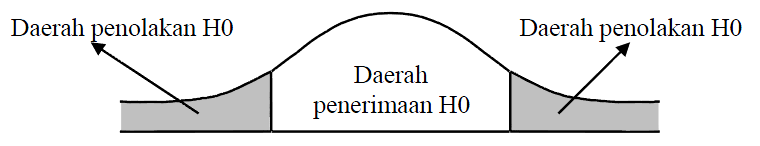 Menentukan level of significance ; α = 0,05(5%)Kriteria Pengujian. Ho diterima : -t (α/2, n-k) <t <t (α/2, n-k)Ho ditolak : t < -t (α/2, n-k) atau t >t (α/2, n-k)Nilai thitungKeterangan :b	= Koefisien regresi	= Slop garis regresiSb	= Standart errorKesimpulanApabila thitung > t tabel maka Ho Ditolak, sehingga ada pengaruh yang signifikan secara parsial antara variabel X dengan variabel  Y, ataupun sebaliknya.Koefesien Determinasi R²Menurut Ghozali (2016: 97) Koefisien determinasi pada intinya mengukur seberapa jauh kemampuan model dalam menerangkan variasi variabel dependen. Nilai koefisien determinasi adalah antara nol dan satu. Nilai R² yang kecil berarti kemampuan variabel independen dalam menjelaskan variasi variabel dependen amat terbatas. Nilai yang mendekati satu berarti variabel independen memberikan hampir semua inforrnasi yang dibutuhkan untuk memprediksi variasi variabel dependen.Secara umum koefisien determinasi untuk data silang (crossection) relatif rendah kerena adanya variasi yang besar antara masing-masing pengamatan, sedangkan untuk data runtut waktu (time series) biasanya mempunyai nilai koefisien determinasi yang tinggi. Jika nilai R² = 1, maka Adjusted R² = R² =1, sedangkan jika nilai R² = 0, maka adjusted R² = (1-k)/(n-k). Jika k>1, maka adjusted R² akan bernilai negatif. (Ghozali, Imam: 2016).BAB IVHASIL PENELITIAN DAN PEMBAHASAN Gambaran Umum PerusahaanGrab didirikan oleh Anthony Tan dan Tan Hooi Ling yang merupakan warga negara Malaysia, mereka melihat dampak negatif dari tidak efisiennya sistem transportasi yang ada saat itu, sehingga pada akhirnya Anthony bersama Tan Hooi Ling meluncurkan aplikasi My Teksi di Malaysia, atau yang dikenal sebagai GrabTaxi di beberapa negara lain pada 2012 yang kemudian memindahkan kantor pusatnya ke Singapura.Berawal dari layanan transportasi, perusahaan tersebut kini telah mempunyai layanan lain seperti pengantaran makanan dan pembayaran yang bisa diakses lewat aplikasi mobile. Saat ini Grab telah beroperasi di delapan negara di Asia Tenggara yaitu Singapura, Indonesia, Filipina, Malaysia, Thailand, Vietnam, Myanmar, dana Kamboja. Grab merupakan startup “decacorn” (sebutan untuk startup yang memiliki valuasi perusahaan sebesar US$ 10 miliar) pertama di Asia Tenggara, kemidian Grab memberikan kemudahan salah satunya adalah dalam hal pembayaran yaitu dengan menyediakan fitur pembayaran non tunai melalui OVO.OVO adalah aplikasi pembayaran digital (e-wallet) yang memberikan kemudahan dalam bertransaksi (OVO Cash) dan juga kesempatan untuk mengumpulkan poin setiap kali melakukan transaksi pembayaran melalui OVO di banyak tempat (OVO Points). OVO didirikan pada 2006 di bawah naungan PT Visionet Internasional yang dibentuk oleh PT Multipolar Tbk. guna memenuhi kebutuhan EDC Lippo Bank (telah digabungkan dengan Bank CIMB Niaga pada 1 November 2008). OVO memberikan kemudahan bertransaksi dan pembayaran untuk segala kebutuhan pengguna dengan aman tanpa ribet melalui OVO. OVO sendiri memiliki lebih dari 60.000 outlet rekanan yang tersebar di seluruh Indonesia. OVO memiliki Moto yakni "Simpel, Instan & Aman" yang artinya kita akan terhindar dari, resiko menerima uang palsu, kekhawatiran menyimpan uang tunai dengan aman dan ribetnya mencari uang kembalian.Aplikasi OVO saat ini tersedia untuk platform Android dan iOS. OVO menggunakan sistem poin reward, yang disebut dengan OVO Point, untuk menjaga dan meningkatkan traksi pengguna. Layanan ini terbagi ke dalam dua kategori pengguna, OVO Club (pengguna biasa) dan OVO Premier. Pembedanya adalah pada OVO Point yang didapat untuk setiap perolehan transaksi, maksimal saldo OVO Cash dan juga beberapa fitur lainnya. Di versi premium, pengguna diberikan akses untuk fitur pengelolaan pengeluaran. Terdapat 5 (lima) keunggulan dari OVO:Poin berlipat dapat mengumpulkan poin disetiap belanja di berbagai merchant.Promo memikat temukan berbagai penawaran menarik di laman “deals” dan mendapatkan keuntungan lainnya dari merchant rekanan ovo.Banyak  merchan yang menggunakan ovo points di berbagai merchant rekanan ovoPembayaran lebih cepat kemudahan bertransaksi dengan menggunakan ovoAtur keuangan dengan tepat kelola & monitor pengeluaran menggunakan ovoDeskripsi RespondenPenelitian ini menggunakan sampel berjumlah 100 responden dari populasi pengguna ovo pada grab yang diuraikan karakteristik responden berdasarkan jenis kelamin, usia, tingkat pendidikan. Adapun hasil karakteristik tersebut adalah sebagai berikut :Deskripsi Jenis KelaminBerdasarkan hasil penelitian, diperoleh gambaran tentang jenis kelamin dari responden yang dapat dilihat pada Tabel 4.1 sebagai berikut:Tabel IV.1Karakteristik Responden Menurut Jenis KelaminSumber: Data primer yang diolah tahun 2021Tabel di atas menunjukkan bahwa jumlah responden pria lebih banyak dari jumlah responden wanita. Jumlah responden pria sebanyak 64 orang dengan persentase 64% sedangkan jumlah responden wanita sebanyak 36 orang dengan persentase 36%. Jumlah responden pria yang lebih banyak dibanding responden wanita merupakan faktor kebetulan karena pada saat penyebaran kuesioner, responden yang berpartisipasi lebih banyak pelanggan pria, namun demikian perbedaan jenis kelamin bisa menimbulkan pendapat atau sudut pandang yang berbeda dalam menilai loyalitas pelanggan. Deskripsi UsiaBerdasarkan hasil penelitian, diperoleh gambaran tentang Usia dari responden yang dapat dilihat pada Tabel 4.2 sebagai berikut:Tabel IV.2Karakteristik Responden Menurut UsiaSumber: Data primer yang diolah tahun 2021Tabel di atas menunjukkan bahwa responden yang berusia 20-29 tahun sebanyak 46 orang dengan persentase 46%, responden yang berusia 30-39 tahun sebanyak 22 orang dengan persentase 22%, responden yang berusia 40-49 tahun sebanyak 12 orang dengan persentase 12% dan responden yang berumur >50 tahun adalah sebanyak 20 orang dengan persentase 20%. Dapat disimpulkan bahwa mayoritas responden pada penelitian ini berumur di bawah 20-29 tahun disebabkan karena kelompok umur tersebut adalah kelompok umur produktif yang dalam kegiatan transaksi online.Tingkat PendidikanBerdasarkan hasil penelitian, diperoleh gambaran tentang tingkat pendidikan dari responden yang dapat dilihat pada tabel sebagai berikut:Tabel IV.3Karakteristik Responden Menurut Tingkat PendidikanSumber: Data primer yang diolah tahun 2021Tabel di atas menunjukkan bahwa responden yang dengan tingkat pendidikan  SMP sebanyak 2 orang dengan persentase 2%, responden dengan tingkat pendidikan SMA sebanyak 42 orang dengan persentase 42%, responden dengan tingkat pendidikan DIPLOMA sebanyak 26 orang dengan persentase 26% dan responden dengan tingkat pendidikan S1 adalah sebanyak 25 orang dengan persentase 25% dan dengan tingkat pendidikan S2 sebanyak 5 orang dengan presentase 5%. Dapat disimpulkan bahwa mayoritas responden pada penelitian ini dengan tingkat pendidikan SMA dikarenakan faktor lingkungan sekitar kebanyakan.Hasil Analisis DataUji Asumsi KlasikUji NormalitasUji normalitas dalam penelitian digunakan untuk menguji apakah variabel independen dan variabel dependen dalam model regresi memiliki distribusi normal atau tidak. Dalam penelitian ini pengujian normalitas menggunakan uji normalitas Kolmogorov-Smimov yang dihitung menggunakan SPSS 23 Sebuah data dapat dikatakan berdistribusi normal apabila nilai signifikansi atau nilai probabilitas >0,05 sedangkan apabila nilai signifikansi atau nilai probabilitas.Uji normalitas digunakan untuk menguji apakah data yang digunakan berdistribusi normal atau tidak. Data yang baik adalah memiliki dstribusi normal. Berikut hasil uji normalitas yang didapat dengan bantuan program SPSSTabel IV.4Hasil Uji NormalitasSumber: DataSPSS diolah peneliti, 2021Dari hasil uji output (K-S) Z pada tabel 4.11 dapat diketahui bahwa (K-S) Z 1.540> 0,5 Jadi terbukti bahwa data residual berdistribusi normal.Uji HeteroskedesitasMenurut Sujarweni (2014:186) uji heterokedastisitas digunakan dalam menguji terjadinya perbedaan variabel residual suatu periode pengamatan ke periode pengamatan yang lain. Jika varian dari residual satu pengamatan ke pengamatan yang lain tetap, maka disebut homokedastisitas, sedangkan apabila berbeda maka disebut heterokedastisitas. Hasil uji dalam penelitian ini dapat dilihat pada gambar 4.5 di bawah ini:Gambar 4.1Hasil Uji Heterokedesitas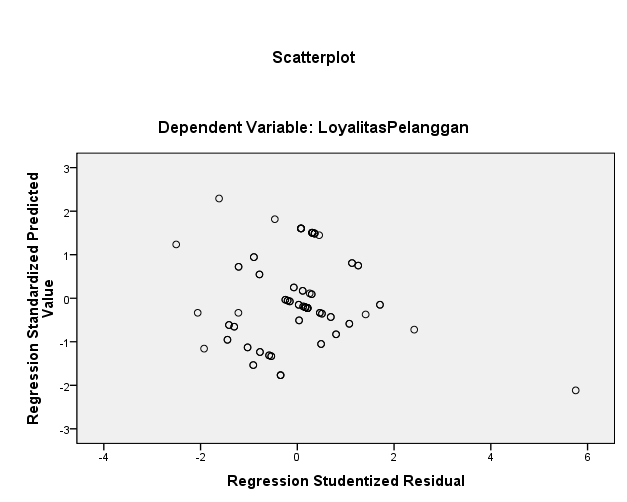 Sumber: DataSPSS diolah peneliti, 2021Berdasarkan gambar diatas hasil uji heterokedastisitas diatas menunjukkan bahwa model regresi tidak mengandung adanya gejala heterokedastisitas. Dapat dilihat dari titik-titik yang menyebar secara acak diatas dan di bawah angka 0 pada sumbu Y dan tidak membentuk pola terstentu, sehingga dapat disimpulkan bahwa model regresi ini tidak terdapat gejala heterokedastisitas.Uji MultikoloniretasPengujian multikoliniearitas dalam penelitian ini digunakan untuk menguji apakah ditemukan adanya hubungan/korelasi antar variabel independen dalam model regresi. Pada model regresi dapat dikatakan baik apabila tidak adanya hubungan/korelasi antar variabel independen. Cara untuk mendeteksi 56 adanya multikoliniearitas adalah dengan melihat  tabel VIF (Variance Inflation Factor) dan nilai tolerance. Apabila dalam penelitian ini menunjukkan nilai tolerance yang lebih besar 10% dan VIF kurang dari 10 pada uji multikoliniearitas maka dapat disimpulkan bahwa model regresi bebas dari masalah multikoliniearitas. Hasil pengujian multikoliniearitas dapat dilihat sebagai berikut:.Tabel IV.5Hasil Uji MultikoloniretasSumber: DataSPSS diolah peneliti, 2021Dapat dilihat bahwa seluruh variabel penjelas memiliki nilai VIF yang kurang dari 10 maka dapat disimpulkan bahwa model regresi ini tidak memiliki masalah multikolonieritas. Uji  Regresi Liner BergandaDalam penelitian ini, uji hipotesis dilakukan dengan analisis regresi linear sederhana dan analisis regresi linear berganda. Analisis regresi linear sederhana digunakan untuk menguji pengaruh satu variabel bebas terhadap variabel terikat. Analisis regresi linear berganda digunakan dalam penelitian ini dengan tujuan untuk mengetahui ada tidaknya pengaruh variabel independen terhadap variabel dependen. Hasil pengolahan data dengan menggunakan program SPSS tersebut adalah sebagai berikut;Tabel IV.6Hasil Analisis Linear BergandaSumber: DataSPSS diolah peneliti, 2021Dari hasil tersebut apabila ditulis dalam bentuk standardized dari persamaan regresinya adalah sebagai berikut:Y =3.087–0.218X1-0.573X2+1.639X3+1.142+eKeterangan :Y : Loyalitas PelangganX1 : Persepsi ManfaatX2 : KepercayaanX3 : Kemudahaane : errorAda beberapa hal yang dapat dijelaskan untuk persamaan regresi di atas yaitu:Nilai konstanta variabel Loyalitas pelanggan sebesar 0.875 mempunyai arti bahwa variabel persepsi manfaat, kepercayaan dan kemudahaan tidak mengalami perubahan atau sama dengan 0 (nol), maka kepuasan konsumen akan bernilai 0.875 satuan skor.Koefisien regresi variabel persepsi manfaat mempunyai pengaruh yang bertanda negative dengan nilai 0.218 maka dapat diartikan bahwa Loyalitas pelanggan akan semakin menurun jika tingkat persepsi manfaatnya dimiliki tinggi.Koefisien regresi variabel kepercayaan mempunyai pengaruh yang bertanda negatif dengan nilai 0.573 maka dapat diartikan bahwa Loyalitas pelanggan akan semakin menurun jika tingkat kepercayaan dimiliki tinggi.Koefisien regresi variabel kemudahaan mempunyai pengaruh yang bertanda positif dengan nilai 1.639 maka dapat diartikan bahwa Loyalitas pelanggan akan semakin meningkat jika tingkat kemudahan dimiliki tinggi.Uji hipotesisUji FHasil perhitungan parameter model regresi secara bersama-sama diperoleh pada Tabel 4.8 berikut iniTabel IV.7Hasil Uji FSumber: DataSPSS diolah peneliti, 2021	Uji F digunakan untuk menguji ada tidaknya pengaruh variabel-variabel independen terhadap variabel dependen secara simultan(bersama-sama). Adapun perhitungannya sebagai berikut :Menyusun Hipotesisi nihil (Ho) dan hipotesisi alternatif (Ha)Ho : βi = β1 = β2 = β3 = 0, tidak ada pengaruh yang signifikan antara persepsi manfaat, kepercayaan dan kemudahan secara simultan terhadap loyalitas pelanggan.Ha : βi ≠ β1 ≠ β2 ≠ β3 > 0, adanya pengaruh yang signifikan antara persepsi manfaat, kepercayaan dan kemudahan secara simultan terhadap loyalitas pelanggan.Tingkat Signifikan (α) = 0,05	Ftabel	= 0,05(k-1; n-k)		= 0,05(4-1;100-4)		= 0,05 (3; 96)		= 2,70Kriteria pengujians181.695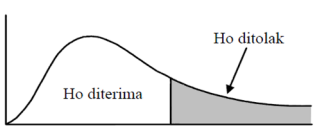 					2,70Gambar 4.2Ho diterima	: F < F (α, k-1,n-k)Ho ditolak 	: F > F (α, k-1, n-k)Perhitungan nilai FhitungBerdasarkan output data yang diolah menggunakan aplikasi SPSS versi 15 hasil yang diperoleh Fhitung sebesar 181.695KeputusanDari hasil analisis diatas telah diketahui, bahwa nilai Fhitung sebesar 181.695, syarat uji F ini Fhitung> Ftabel (181.695> 2,70) dan signifikan (0,000 < 0,05) maka dari hasil tersebut Ho ditolak dan Ha diterima artinya bahwa secara bersama-sama persepsi manfaat, kepercayaan dan kemudahaan  mempunyai pengaruh yang secara simulatan terhadap loyalitas pelanggan.Uji Signifikansi Koefisien (Uji t)Uji statistik t pada dasarnya menunjukkan seberapa jauh pengaruh satu variabel independen secara individual dalam menerangkan variasi variabel dependen (Ghozali, 2016). Penerimaan atau penolakan hipotesis dilakukan dengan kriteria sebagai berikut: Jika signifikansi > 0,05, maka hipotesis ditolak (koefisien regresi tidak signifikan). Secara parsial, variabel independen tidak mempunyai pengaruh yang signifikan terhadap variabel dependen.Jika signifikansi < 0,05, maka hipotesis tidak dapat ditolak (koefisien regresi signifikan). Secara parsial, variabel independen mempunyai pengaruh yang signifikan terhadap variabel dependen.	Uji t dimaksudkan untuk mengetahui seberapa jauh pengaruh satu variabel independen (persepsi manfaat, kepercayaan dan kemudahan) secara individual dalam menerangkan variabel dependen (loyalitas pengguna). Hasil uji t pada penelitian ini dapat adalah sebagai berikut:Tabel IV.8Hasil Uji tSumber: DataSPSS diolah peneliti, 2021Kriteria Pengujian dengan tingkat signifikansi Menentukan level of significant (α = 0,05)ttabel = (/2, n-k)		= (0,05/2; 100-4)		= (0,025 ; 96)		= -1,98498H0 diterima apabila -1,98498≤ thitung ≤1,98498H0 ditolak apabila thitung -1,98498>atau thitung <-1,98498.Hasil pengujian dengan SPSS diperoleh untuk variabel X (persepsi manfaat) diperoleh nilai t hitung = -2.148 dengan tingkat signifikansi 0,034. Dengan menggunakan batas signifikansi 0,05, nilai signifikansi tersebut lebih kecil dari taraf 5% yang berarti persepsi manfaat berpengaruh signifikan terhadap loyalitas pelangaan.Hasil pengujian dengan SPSS diperoleh untuk variabel X2 (kepercayaan) diperoleh nilai t hitung = -4.331  dengan tingkat signifikansi 0,000. Dengan menggunakan batas signifikansi 0,05, nilai signifikansi tersebut lebih bkecil dari taraf 5% yang berarti kepercayaan berpengaruh signifikan terhadap loyalitas pelangaan.Hasil pengujian dengan SPSS diperoleh untuk variabel X3 (kemudahan) diperoleh nilai t hitung = 14.673  dengan tingkat signifikansi 0,000. Dengan menggunakan batas signifikansi 0,05, nilai signifikansi tersebut lebih bkecil dari taraf 5% yang berarti kemudahaan berpengaruh signifikan terhadap loyalitas pelangaan.Koefisien Determinasi (R2)Koefisien determinasi yang memiliki fungsi untuk menjelaskan sejauh mana kemampuan variabel independen (persepsi manfaat, kemudahan dan kepercayaan) terhadap variabel dependen (loyalitas pelanggan) dapat dilihat pada tabel. Hasil pengujian di atas dapat dilihat sebagai berikut:Tabel IV.9Hasil Uji Determinasi (R2)Sumber: DataSPSS diolah peneliti, 2021Berdasarkan pada tabel diatas dapat diketahui bahwa besarnya adjusted R2 adalah 0.846, hal ini berarti 0,846 atau 84.6% variasi dari loyalitas pelanggan dapat dijelaskan oleh variasi dari variabel independent yaiu persepsi manfaat,kemudahan dan kepercayaan sedangkan sisanya 15% (100% - 85% = 15%) dijelaskan oleh sebab-sebab lain di luar model. Jadi, hasil uji koefisien determinasi tersebut memberikan makna, bahwa masih terdapat variabel independen lain yang mempengaruhi loyalitas pelanggan untuk itu perlu pengembangan penelitian lebih lanjut.PembahasanPengaruh Persepsi Manfaat, Kepercayaan dan Kemudahaan Terhadap Loyalitas PelangganUji F digunakan untuk menguji ada tidaknya pengaruh variabel-variabel independen terhadap variabel dependen secara simultan (bersama-sama). Pengujian pengaruh variabel bebas secara bersama-sama terhadap variabel terikatnya dilakukan dengan menggunakan uji F. Ftabel di dapat dari df1=(k-1) dan df2= (n-1) maka df1=(4-1) df2 (100-1) sehingga Ftabel nya adalah 2.70 Hasil perhitungan statistik menunjukkan nilai F hitung = 181.695, maka disimpulakan 2.70 < 181.695 dan dengan signifikansi sebesar 0,000 < 0,05. Hal ini berarti bahwa secara bersama-sama persepsi manfaat, kepercayaan dan kemudahaan  mempunyai pengaruh yang secara simulatan terhadap loyalitas pelanggan. 	Hasil tersebut menunjukan bahwa aplikasi OVO sudah banyak diterima oleh masyarakat luas dengan baik, selain itu dengan aplikasi OVO dapat mempermudah penggunanya serta memberikan manfaat yang besar dalam melakukan transaksi pembayaransecara digital. Aplikasi OVO yang dapat digunakan untuk digital payment dapat dirasakan manfaat dan penggunaannya karena OVO dapat dirasa efektif dan efisien, hal tersebut dikarenakan dalam melakukan transaksi tidak memerlukan uang tunai, selain itu di dalam aplikasi OVO banyak promo serta cashback yang diberikan penggunanya sehingga dengan fitur tersebut dapat membeikan banyak manfaat bagi penggunanya.Pengaruh Persepsi Manfaat Terhadap Loyalitas PelangganHasil pengujian dengan SPSS diperoleh untuk variabel X (persepsi manfaat) diperoleh nilai t hitung = -2.148 dengan tingkat signifikansi 0,034. Dengan menggunakan batas signifikansi 0,05, nilai signifikansi tersebut lebih kecil dari taraf 5% yang berarti persepsi manfaat berpengaruh signifikan terhadap loyalitas pelangaan.Hasil penelitian ini sejalan dengan penelitian yang dilakukan oleh Budi, dkk (2020) dan Hasfar, dkk (2020) yang menghasilkan penelitian bahwa persepsi manfaat berpengaruh signifikan terhadap loyalitas pelangaan.	Hal ini menunjukan bahwa aplikasi OVO memiliki manfaat bagi penggunanya dikarenakan dengan aplikasi OVO akan mempercepat dan mempermudah melakukan pembayaran secara online maka akan mempengaruhi tingkat loyalitas pelanggan.Pengaruh Kepercayaan Terhadap Loyalitas PelangganHasil pengujian dengan SPSS diperoleh untuk variabel X2 (kepercayaan) diperoleh nilai t hitung = -4.331  dengan tingkat signifikansi 0,000. Dengan menggunakan batas signifikansi 0,05, nilai signifikansi tersebut lebih bkecil dari taraf 5% yang berarti kepercayaan berpengaruh signifikan terhadap loyalitas pelangaan. Hasil penelitian ini sejalan dengan penelitian yang dilakukan oleh Amin, dkk (2020) yang menunjukan hasil bahwa kepercayaan berpengaruh signifikan terhadap loyalitas pelangaan dan sejalan dengan penelitian yang dilakukan oelh Ralya (2016) yang menunjukan hasil bahwa kepercayaan berpengaruh signifikan terhadap loyalitas pelangaan.Berdasarkan hasiltersebut menunjukan bahwa adanya loyalitas pelanggan karena kepercayaan yang diberikan kepada aplikasi ovo untuk pelanggan melakukan transaksi, karena pelanggan yang memiliki kepercayaan pada suatu merek membuatnya memiliki hubungan dengan merek tersebut. Rasa percaya yang tinggi pada suatu merek akan mengakibatkan harapan yang tinggi juga dari merek tersebut.Pengaruh Kemudahan Terhadap Loyalitas Pelanggan	Hasil pengujian dengan SPSS diperoleh untuk variabel X3 (kemudahan) diperoleh nilai t hitung = 14.673dengan tingkat signifikansi 0,000. Dengan menggunakan batas signifikansi 0,05, nilai signifikansi tersebut lebih bkecil dari taraf 5% yang berarti kemudahaan berpengaruh signifikan terhadap loyalitas pelangaan. 	Penelitian ini sejalan dengan penelitian yang dilakukan oleh Lia, dkk (2014) yang menunjukan hasil bahwa kemudahaan berpengaruh signifikan terhadap loyalitas pelangaan dan sejalan dengan penelitian Arief, dkk (2018) yang menunjukan hasil bahwa kemudahaan berpengaruh signifikan terhadap loyalitas pelangaan.	Berdasarkan hasil tersebut menunjukan bahwa aplikasi OVO sebagai alat pembayaran digital telah memberikan kemudahan bagi konsumen maupun penggunanya.BAB VPENUTUP KesimpulanBerdasarkan pembahasan pada bab sebelumnya maka kesimpulan dalampenelitian ini adalah sebagai berikut:Persepsi manfaat, kepercayaan dan kemudahaan mempunyai pengaruh yang secara simulatan terhadap loyalitas penggguna aplikasi ovo pada grab di SurakartaPersepsi manfaat berpengaruh signifikan terhadap loyalitas penggguna aplikasi ovo pada grab di Surakarta.Kepercayaan berpengaruh signifikan terhadap loyalitas pengguna aplikasi ovo pada grab di Surakarta.Kemudahaan berpengaruh signifikan terhadap loyalitas pengguna aplikasi ovo pada grab di Surakarta.SaranBerdasarkan hasil kesimpulan pada bab sebelumnya,maka saran dalam penelitian ini adalah sebagai berikut:Disarankan perlu pengembangan penelitian lebih lanjut karena berdasarkan besarnya adjusted R2 adalah 0.922, hal ini berarti 0,922 atau 92.2% variasi dari loyalitas pelanggan dapat dijelaskan oleh variasi dari variabel independent yaiu persepsi manfaat,kemudahan dan kepercayaan sedangkan sisanya 7% (100% - 93% = 7%) dijelaskan oleh sebab-sebab lain di luar model. Jadi, hasil uji koefisien determinasi tersebut memberikan makna, bahwa masih terdapat variabel independen lain yang mempengaruhi loyalitas pelanggan.Sebaiknya persepsi manfaat terhadap loyalitas pelanggan memiliki tingkat sig terendah dikarenakan sebagian besar konsumen merasa bahwa transaksi online memberikan banyak manfaat dibandingkan kerugiannya. Saran yang diberikan kepada pihak OVO harus dapat menjaga nilai manfaat dari transaksi OVO itu sendiri agar konsumen memiliki keinginan untuk terus menggunakan transaksi OVO agar terciptanya loyalitas pelanggan.Hendaknya pihak OVO adalah untuk memastikan bahwa pengoperasian aplikasi OVO telah user-friendly dan tidak membutuhkan usaha keras dalam mengaplikasikannya.Diharapkan kepercayaan berpengaruh terhadap loyalitas pelanggan. Kepercayaan harus dibangun oleh OVO karena hal tersebut memberikan pengaruh pada loyalitas planggan. Kepercayaan merupakan kunci utama dari keberhasilan suatu aktivitas transaksi pada aplikasi OVO. Semakin tinggi kepercayaan yang dimiliki oleh pelanggan, maka semakin tinggi pula loyalitas pelanggan terhadap suatu transaksi OVO.DAFTAR PUSTAKAAndryanto, R. (2016). Pengaruh Kepercayaan, Persepsi Manfaat, Dan Persepsi Kemudahan Penggunaan Terhadap Minat Beli Di Toko Online (Studi Empiris Yang Dilakukan Pada Olx.Co.Id Di Yogyakarta), 147, 11–40.Anwar, R. N., & Afifah, A. (2018). Kepercayaan dan Keamanan Konsumen terhadap Minat Beli di situs Online (Studi Kasus pengunjung situs Lazada di Jakarta Timur). Jurnal Manajemen, 9(1), 46. https://doi.org/10.32832/jm-uika.v9i1.1316Aprilia, L., Maming, J., & Pakki, E. (2020). The Influence Of Trust And Service Quality On Loyalty Through Customer Satisfaction At State-Owned Banks In Makassar City. Hasanuddin Journal of Applied Business and Entrepreneurship, 3(1), 36–48. https://doi.org/10.26487/hjabe.v3i1.295Boonlertvanich, K. (2019). Service quality, satisfaction, trust, and loyalty: the moderating role of main-bank and wealth status. International Journal of Bank Marketing, 37(1), 278–302. https://doi.org/10.1108/IJBM-02-2018-0021Chen, S. C., & Quester, P. G. (2015). The relative contribution of love and trust towards customer loyalty. Australasian Marketing Journal, 23(1), 13–18. https://doi.org/10.1016/j.ausmj.2014.12.003Daud, A., Farida, N., Andriyansah, & Razak, M. (2018). Impact of customer trust toward loyalty: The mediating role of perceived usefulness and satisfaction. Journal of Business and Retail Management Research, 13(2), 235–242. https://doi.org/10.24052/jbrmr/v13is02/art-21Ghozali. (2019). Aplikasi Analisis Multivariate dengan Program IBM SPSS 21 Update PLS Regresi. Semarang: Badan Penerbit Universitas Diponegoro. Jurnal Administrasi Bisnis, 10(2), 1–9.Harahap, B. I., & , M. Nazer, F. A. (2020). Analisis faktor-faktor yang mempengaruhi loyalitas konsumen dalam belanja online di kota solok. Jurnal TAM (Technology Acceptance Model) Volume, 11.Herdiansyah, H. (2010). Metodologi penelitian kualitatif untuk ilmu-ilmu sosial. In Jakarta: Salemba Humanika.Juniwati. (2014). Influence of Perceived Usefulness, Ease of Use, Risk on Attitude and Intention to Shop Online. European Journal of Business and Management, 6(27), 218–229.Kotler, P. (2017). Philip Kotler: some of my adventures in marketing. Journal of Historical Research in Marketing, 9(2), 203–208. https://doi.org/10.1108/JHRM-11-2016-0027Lexy J. Moleong, D. M. A. (2019). Metodologi Penelitian Kualitatif (Edisi Revisi). PT. Remaja Rosda Karya. https://doi.org/10.1016/j.carbpol.2013.02.055M, H., Militina, T., & Achmad, G. N. (2020). Effect Of Customer Value And Customer Experience On Customer Satisfaction And Loyalty Pt Meratus Samarinda. International Journal of Economics, Business and Accounting Research (IJEBAR), 4(01). https://doi.org/10.29040/ijebar.v4i01.909Monica, N., & Tama, A. I. (2017). Pengaruh Persepsi Manfaat, Persepsi Kemudahan, Persepsi Kenyamanan, Norma Subjektif Dan Kepercayaan Terhadap Minat Menggunakan Electronic Commerce. Jrak: Jurnal Riset Akuntansi Dan Komputerisasi Akuntansi, 8(1), 29–44. Https://Doi.Org/10.33558/Jrak.V8i1.803Nurhalmi, A. D. (2019). Faktor-Faktor yang Memengaruhi Loyalitas Pengguna OVO pada Grab. Bina Manjemen, 8, 58–73.Nora Pitri Nainggola. (2018). Pengaruh Kepuasan, Kepercayaan, dan Kemudahaan Terhadap Loyalitas Pelanggan PT Great Season Tour and Travel. JIM UPB Volume 6 No.1Prasaranphanich. (2017). Perilaku Konsumen: Analisis Model Keputusan. 	Yogyakarta: Universitas Atmajaya Yogyakarta.Purwitasari, R. (2019). Pengaruh Persepsi Kemudahan, Nilai Pelanggan Dan Promosi Penjualan Terhadap Loyalitas Pelanggan (Studi Kasus Pengguna Aplikasi Ovo Pada Mahasiswa Fakultas Ekonomi Dan Bisnis Di Universitas 17 Agustus 1945 Surabaya). Jem17: Jurnal Ekonomi Manajemen, 4(2). Https://Doi.Org/10.30996/Jem17.V4i2.3027Rahayu, P. D., & Djawoto. (2017). Pengaruh Kemudahan, Kepercayaan, dan Kualitas Informasi Terhadap Keputusan Pembelian Secara Online di Tokopedia. Ilmu Dan Riset Manajemen, 6(10), 1–20.Safrika, S. (2019). Pengaruh Kualitas Informasi Dan Kemudahan Transaksi Terhadap Kepuasan Konsumen Serta Dampaknya Pada Loyalitas Konsumen Dalam Berbelanja Fashion Online Di Banda Aceh. Jurnal Sains Riset, 8(2), 20–27. Https://Doi.Org/10.47647/Jsr.V8i2.37Sang Ryu, J., & Murdock, K. (2013). Consumer acceptance of mobile marketing communications using the QR code. Journal of Direct, Data and Digital Marketing Practice, 15(2), 111–124. https://doi.org/10.1057/dddmp.2013.53Shomad, A. C. (2012). Pengaruh Kepercayaan, Persepsi Kegunaan, Persepri Kemudahan , dan Persepsi Risiko Terhadap Perilaku Penggunaan E-Commerce. Jurnal Ilmiah Mahasiswa FEB Universitas Brawijaya, 1(2), 1–20.Sugiyono. (2019). Sugiyono. ISSN 2502-3632 (Online) ISSN 2356-0304 (Paper) Jurnal Online Internasional & Nasional Vol. 7 No.1, Januari – Juni 2019 Universitas 17 Agustus 1945 Jakarta, 53(9), 1689–1699.Supertini, N. P. S., Telagawati, N. L. W. S., & Yulianthini, N. N. (2020). Pengaruh kepercayaan dan kepuasan pelanggan terhadap loyalitas pelanggan pada Pusaka Kebaya di Singaraja. Prospek: Jurnal Manajemen Dan Bisnis, 2(1), 61. https://doi.org/10.23887/pjmb.v2i1.26201Syahrizal, M., Arief, I., Khabibah, U., Niaga, A., & Malang, P. N. (2019). Analisis Pengaruh Kemudahan Dan Kepercayaan Penggunaan E-Commerce Shopee Terhadap Loyalitas Konsumen. Jurnal Aplikasi Bisnis, 5(1), 161–164.Tjiptono, F. (2019). Strategi Pemasaran Prinsip & Penerapan. Yogyakarta: Andi.Tumbel, A. (2016). Pengaruh Kepercayaan dan Kepuasan terhadap Loyalitas Nasabah pada PT Bank BTPN Mitra Usaha. Jurnal LPPM Bidang EkoSosBudKum, 3, 64–79.Walter, A., Mueler, T. a., & Helfert, G. (2000). The Impact of Satisfaction , Trust , and Relationship Value on Commitment : Theoretical Considerations and Empirical Results. The 16Th IMP Conference, 1–18.Yolanda, A. (2013). Pengaruh Persepsi Manfaat, Persepsi Kemudahaan, Persepsi Kenyamanan, Dan Norma Subjektif Terhadap Minat Menggunakan Electronic Commerce (E-commerce). Jurnal Ilmiah Mahasiswa FEB, 2(2), 1–20.Yutadi, Krisnu Putra & Haris, L. (2014). Pengaruh Persepsi Privasi, Persepsi Keamanan, Persepsi Kepercayaan, Persepsi Risiko, Persepsi Kegunaan Dan Persepsi Kemudahan Penggunaan Terhadap Minat Penggunaan E-commerce. Jurnal Ilmiah Mahasiswa Fakultas Ekonomi Dan Bisnis Universitas Brawijaya, 3(1), 148–162.LAMPIRANLAMPIRAN 1:KUESIONER PENELITIANAssalamualaikum Wr. Wb, Sehubungan dengan pelaksanaan tugas akhir untuk menempuh gelar Sarjana S1 di Fakultas Ekonomi Universitas Islam Batik Surakarta, penelitian saya yang berjudul “Loyalitas Pengguna Ditinjau Dari Persepsi Manfaat, Kepercayaan Dan Kemudahan Aplikasi Ovo Pada Grab Di Surakarta”. membutuhkan kerjasama dari para pengguna aplikasi ovo.Mohon dengan Hormat kesediaan Bapak/Ibu/Saudara untuk mengisi kuesioner, sehingga penelitian yang saya kerjakan ini dapat diselesaikan dengan baik dan bermanfaat kepada berbagai pihak. Perlu dipahami bahwa penelitian ini tidak ada tujuan lain semata-mata hanya pengembang ilmu pengetahuan khususnya dalam bidang pemasaran jasa dan semua jawaban Bapak/Ibu/Saudara saya jaga kerahasiaannya.Atas kesediaannya saya ucapkan terima kasih, semoga penelitian ini bermanfaat.Wassalamualaikum Wr. WbHormat SayaMelinia Eka BudiantiPetunjuk pengisianMohon memberi tanda centang (√) pada jawaban yang menurut
Bapak/Ibu/Sdr/I anggap paling sesuai.Mohon mengisi bagian yang membutuhkan jawaban tertulis.Isilah jawaban pernyataan berikut ini sesuai pendapat anda dengan
memberikan tanda centang (√) pada kolom yang tersedia.
Sangat Setuju (SS)		= 5Setuju (S) 			= 4Kurang Setuju (KS) 		= 3Tidak Setuju (TS)		= 2Sangat Tidak Setuju (STS)	 = 1Identitas RespondenNama 		:Jenis kelamin	:	Laki-laki 		PerempuanUsia		: 	20 - 29tahun		30- 39tahun40 - 49tahun		> 50tahunPendidikan Terakhir :	SD			DIPLOMASMP			S1SMA			S2Pertanyaan KuesionerLAMPIRAN 2 :Data 20 Responden Uji InstrumenLAMPIRAN 3  :Data 100 Responden LAMPIRAN 4 :Data RespondenKarakteristik Responden Menurut Jenis KelaminKarakteristik Responden Menurut Usia Karakteristik Responden Menurut Tingkat PendidikanLAMPIRAN 5 :Hasil Uji Instrumen Hasil Uji Validitas LoyalitasHasil Uji Validitas Persepsi ManfaatHasil Uji Validitas Kualitas KepercayaanHasil Uji Validitas KemudahanHasil Uji ReliabilitasHasil Uji Reliabilitas LoyalitasHasil Uji Reliabilitas Persepsi ManfaatHasil Uji Reliabilitas KepercayaanHasil Uji Reliabilitas KemudahanLAMPIRAN 6:Hasil Uji Asumsi Klasik Uji Normalitasb  Calculated from data.Uji MultikolinearitasUji HeteroskedastisitasLAMPIRAN 7:Hasil Uji HipotesisUji Regresi Linier BergandaUji FUji tKoefisien DeterminasiSurakarta, 18 Januari 2022 (Melinia Eka Budianti)NoJudul, Penulis, TahunMetodologiHasil/ Temuan1. Analisis Faktor-Faktor yang Mempengaruhi Loyalitas Konsumen Dalam Belanja Online di Kota SOLOK(Budi Iskandar Harahap, M. Nazer, Fery Andrianus, 2020)Penelitian kuantitatif, jenis penelitian deskiptif. Di dalam penelitian ini penulis memakai pendekatan Partial Least Square (PLS). PLS merupakan metode analisis yang powerfull oleh karena tidak didasarkan banyak konsumsifaktor Manfaat yang berpegaruh secara signifikan terhadap Keputusan Pembelian dan loyalitas konsumen. Persepsi kemudahan dalam penelitian ini tidak berpangauh terhadap keputusan pembelian dan loyalitas di masa yang akan datang.2.Pengaruh kepercayaan dan Kepuasan Pelanggan Terhadap Loyalitas Pelanggan Pada Pusaka Kebaya di Singaraja(Supertini, Telagawathi , dan Yulianthini, 2020)Penelitian kuantitatif kausal. Subjeknya pelanggan pusaka kebaya di Singaraja. Sampel menggunakan metode purposive sampling sebanyak 110 responden, dengan metode pengumpulan data kuesioner dan pencatatan dokumen, dianalisis dengan regresi linier bergandaHasil penelitian menunjukkan bahwa kepercayaan dan kepuasan pelanggan berpengaruh positif dan signifikan terhadap loyalitas pelanggan.3. Pengaruh Persepsi Manfaat Persepsi Kemudahaan Terhadap Loyalitas Melalui Kepuasan Konsumen (Ema Rahmadhania Kartika Sari, 2020)Metode analisis yang digunakan adalah uji validitas, uji reliabilitas, uji normalitas, analisis regresi linier berganda, Uji Koefisien Determinasi (R2 ), Analisis Jalur, Uji sobel, Uji T dan uji F. Pengolahan data dilakukan dengan alat uji program SPSS 16th for windowsPersepsi manfaat tidak berpengaruh langsung terhadap Loyalitas melalui kepuasan konsumen Pengguna ovo. Persepsi Kemudahan tidak berpengaruh secara langsung dan tidak langsung terhadap Loyalitas melalui Kepuasan Konsumen Pengguna ovo.4.Pengaruh Kepercayaan Dan Kepuasan  Terhadap Loyalitas Nasabah Pada PT BANK BTPN Mitra Usaha Rakyat Cabang Amurang Kabupaten Minahasa Selatan(Altje Tumbel, 2016)Metode analisis yang digunakan dalam penelitian ini adalah analisis regresi Linear Berganda.Kepercayaan dan kepuasan berpengaruh terhadap loyalitas nasabah pada PT. Bank BTPN Mitra Usaha Rakyat cabang Amurang Kabupaten Minahasa Selatan.5.Pengaruh Kepuasan, Kepercayaan Dan Kemudahaan Terhadap Loyalitas Pelanggan PT Great Season Tours And Travel Di Kota Batam(Nora Pitri Nainggolan, 2018)Dalam penelitian ini digunakan penelitian deskriptif. Penelitian ini menggunakan single cross-sectional design karena untuk pengumpulan data dari setiap elemen populasinya dilakukan satu kali dalam satu periode penelitianHasil penelitian menunjukkan bahwa kepuasan, kepercayaan dan pengurangan pilihan dan kepercayaan berpengaruh secara simultan terhadap loyalitas pelanggan.6.Pengaruh Kualitas Layanan, E-Factor Dan Kemudahaan Terhadap Loyalitas Pelanggan Dengan Mediasi Kepuasan Pelanggan(Kharisma Ayu, Prabaninhtyas Anik Lestari, Andjarwat, 2015)Penelitian ini merupakan penelitian kuantitatif. Rancangan penelitian yang digunakan dalam penelitian ini adalah konklusif. Teknik analisis data menggunakan analisis jalur (path analysis).Kualitas layanan, e-factor dan kemudahan berpengaruh positif dan signifikan terhadap loyalitas pelanggan dengan mediasi kepuasan pelanggan7.Pengaruh Kualitas Informasi Dan Kemudahan Transaksi Terhadap Kepuasan Konsumen Serta Dampaknya Pada Loyalitas Konsumen Dalam Berbelanja Fashion Online Di Banda Aceh(Safrika, Rahman Lubis, dan Sofyan Idris, 2018)Pengumpulan data menggunakan kuesioner dan selanjutnya data dianalisis dengan menggunakan peralatan statistik structural equition model (SEM) dengan metode Partial Least Square (PLS).Kualitas informasi berpengaruh terhadap kepuasan konsumen, Kemudahan transaksi, Kualitas informasi berpengaruh terhadap loyalitas konsumen dalam berbelanja fashion online di Banda Aceh. Kualitas informasi, dan kemudahan transaksi  berpengaruh terhadap loyalitas konsumen melalui kepuasan konsumen dalam berbelanja fashion online di Banda Aceh.8. Pengaruh Kemudahan Transaksi Dan Kepercayaan Produk
Terhadap Loyalitas Pelanggan Gojek (Studi Pada
Mahasiswa Aktif Administrasi Bisnis Upn "Veteran" Jawa
Timur),(Lia Nirawati, Bela Ayu Dian Safitri dan Regista Fabunga Ahmad, 2020)Menggunakan metode penelitian hipotesis. Populasinya mahasiswa aktif program studi Administrasi Bisnis Fakultas Ilmu Sosial dan Ilmu Politik UPN "Veteran” Jawa Timur, dengan menggunakan rumus unknown population sejumlah 100 responden, teknik penentuan sampel secara purposive sampling. Teknik analisis data menggunakan regresi linier berganda. Secara simultan, diketahui bahwa variabel Kemudahan Transaksi dan Kepercayaan Produk berpengaruh signifikan terhadap Loyalitas Pelanggan.
9. Analisis Pengaruh Kemudahan Dan Kepercayaan Penggunaan E-Commerce Shopee Terhadap Loyalitas Konsumen,(Muhammad Syahrizal Imansyah Arief dan Umi Khabibah, 2020).Penelitian kuantitatif. Teknik pengumpulan data menggunakan kuesioner. Teknik sampling yang digunakan proportionate stratified random sampling terhadap 73 responden yang telah menggunakan e-commerce Shopee. Untuk analisis data menggunakan analisis regresi linier berganda dan uji hipotesis.Kemudahan dan kepercayaan penggunaan dapat meningkatkan loyalitas konsumen melalui perbaikan sistem pengoperasian dan keamanan transaksi serta
menyediakan panduan tata cara penggunaan sehingga konsumen merasa nyaman dan loyal terhadap e-commerce Shopee.10. Pengaruh Persepsi Kemudahan, Nilai Pelanggan, Dan Promosi Penjualan Terhadap Loyalitas Pelanggan (Studi Kasus Pengguna Aplikasi Ovo Pada Mahasiswa Fakultas Ekonomi Dan Bisnis Di Universitas 17 Agustus 1945 Surabaya),
(Reni Purwitasari, dan Endah Budiarti, 2019)Menggunakan alat analisis regresi linear berganda, uji-t, uji-f dan koefisien determinasi. Populasi mahasiswa fakultas ekonomi dan bisnis universitas 17 agustus 1945 surabaya. Sampel penelitian sebanyak 100 responden. Metode pengambilan sampel menggunakan convenience sampling. Olah data menggunakan software spss.Adanya pengaruh persepsi kemudahan, nilai pelanggan, dan promosi penjualan terhadap loyalitas pelanggan11.The Effects of Trust, Commitment and Satisfaction on Customer Loyalty in the Distribution Sector, (Bricci, L, A dan Antunes, J, 2015).penelitian eksplorasi dan konfirmatori dengan pendekatan kuantitatif. mengukur setiap item survei menggunakan skala Likert 7 poin dan populasi diperoleh 100 kuesioner yang valid. Setelah analisis memperkirakan model struktural akhir dengan Amos 19.0kepercayaan berpengaruh positif dan langsung pada komitmen, juga kepercayaan berpengaruh positif dan langsung terhadap kepuasan,komitmen berpengaruh positif dan langsung terhadap loyalitas dan kepuasan berpengaruh positif dan langsung terhadap loyalitas.12.Effect Of Customer Value And Customer Experince On Customer Sastisfaction And Loyalitas PT MERATUS (Hasfar, Theresia Militina, dan Gusti Noorlitaria Achmad, 2020)Metode dari penelitian ini adalah kuantitatif. Pengumpulan data dilakukan dengan memberikan daftar pertanyaan atau angketresponden yang merupakan pelanggan PT Meratus, dimana kuesioner ditempatkandidistribusikan ke pelanggan tersebut. Penelitian ini menggunakan alat analisis data yang bersifat ParsialLeast Square (PLS)Pengalama, pelanggan berpengaruh positif dan signifikan terhadap kepuasan pelanggan, kepuasan pengalaman pelanggan berpengaruh positif dan signifikan terhadap loyalitas pelanggan, loyalitas manfaat pelanggan berpengaruh positif dan signifikan terhadap loyalitas pelanggan, kepuasan manfaat pelanggan berpengaruh positif tetapi tidak signifikan kepuasan pelanggan, 13. The Influence Of Trust And Service Quality On Loyalty Through Customer Satisfaction At State-Owned Banks In Makassar City
(Litami Aprilia, Jumidah Maming, dan  Erlina Pakki, 2020)Penelitian kuantitatif, Populasi berjumlah 222.838 nasabah. menggunakan metode proporsional stratified random sampling diperoleh sampel sebanyak 99,95 atau 100 responden. Pengumpulan data menggunakan teknik observasi, kuesioner, dan dokumentasi. Data dianalisis dengan uji validitas, uji reliabilitas, uji asumsi klasik, analisis jalur dan uji sobel tesKepercayaan dan kualitas layanan berpengaruh positif dan tidak signifikan terhadap loyalitas nasabah. Ada pengaruh positif dan signifikan kepuasan terhadap loyalitas nasabah pada Bank BUMN di kota Makassar. 14.The relative contribution of love and trust towards customer loyalty
(Shu-Ching Chen dan , Pascale G. Quester, 2015)Metode pengumpulan data pengambilan sampel berstrata konsumen di toko rantai dari perusahaan yang dipilih. Lima ratus kuesioner dibagikan dan 293 kuesioner lengkap diterima dari outlet layanan, menghasilkan tingkat tanggapan 58,6%.menunjukkan bahwa pengalaman cinta pelanggan, dan kepercayaan, keduanya merupakan prediktor signifikan dari loyalitas pelanggan.15.Impact of customer trust toward loyalty: the mediating role of perceived usefulness and satisfaction(Anshar Daud, Naili Farida, Andriyansah dan Mashur Razak, 2018)Jenis penelitian ini termasuk kuantitatif dengan menggunakan olah data AMOSSemua variable terbukti signifikan secara positif. Terdapat pengaruh langsung antara kepercayaan dengan loyalitas atau pengaruh tidak langsung melaluimediasi tentang kegunaan dan atau kepuasan yang dirasakan.VariabelDefinisi VariabelIndikatorButir PernyataanLoyalitas Pengguna(Y)suatu komitmen konsumen yang kuat untuk berlangganan kembali suatu produk atau jasa tertentu dimasa depan meskipun dimasa mendatang terjadi perubahan situasi pasar dan usaha pemasaran yang menyebabkan perubahan perilaku berbelanja konsumen.Trust merupakan tanggapan kepercayaan konsumen terhadap pasarEmotion commitment merupakan komitmen psikologi konsumen terhadap pasarSwitching cost merupakan tanggapan konsumen tentang beban yang diterima ketika terjadi perubahanWord of mouth merupakan perilaku publisitas yang dilakukan konsumen terhadap pasar.Cooperation merupakan perilaku konsumen yang menunjukan sikap yang bekerja sama dengan pasar(Budi, et al. 2020:3)Kebiasaan mengorder menggunakan ovo pada layanan grab ketikamemerlukan jasa ojek.Adanya keinginan untuk membeliproduk atau jasa lainnya yangditawarkanMerekomendasikan ovo pada produk grab kepada teman sejawat.Merekomendasikan ovo pada produk grabkepada keluarga.Membuat sebuah rekomendasi tentangovo pada produk grab di media sosial.Persepsi Manfaat(X1)sejauh mana seseorang percaya bahwa menggunakan suatu teknologi akan meningkatkan kinerja dari pekerjaannya.Secara keseluruhan berguna untuk di gunakan. Sangat berharga bagi pengguna.Konten yang berguna bagi pengguna.Situs yang fungsional ( Gema, 2020)Penggunaan ovo pada grab dapat memperlancar segala macam transaksi.Dengan menggunakan ovo pada grab dapat melakukan transaksi dengan praktis.Manfaat layanan mobile banking dapat menghemat waktu dalam melakukan transaksi.Manfaat aplikasi ovo pada grab dapat menghemat biaya dalam melakukan transaksi.Secara keseluruhan, saya merasa ovo bermanfaat dalam pembayaran transaksi pribadi.Kepercayaaan
(X2)keyakinan pelanggan bahwa
penyedia layanan akan memenuhi kebutuhannya dan tidak mengambil tindakan tak terduga yang menghasilkan
hasil negatifpelayanan terbaikkonsitenlengkapbernilaimenempati janji( Altje, 2016)Saya mempercayai perusahaan pembuat ovoSaya merasa bahwa ovo pada grab memberikan pelayanan yang baik.Saya mempercayai kecanggihan sistem pembayaran ovoSaya percaya bahwa pembayaran ovo pada grab tidak akan berbuat curang/menipu pelanggan.Perusahaan pembuat ovo merupakan perusahaan yang handal, karena mengutamakan perhatian kepada pelanggan.Kemudahan(X3)keyakinan individu bahwa menggunakan sistem teknologi informasi tidak akan merepotkan atau membutuhkan usaha yang besar pada saat digunakanSitus yang jelas dan dapat dimengertiTidak memerlukan usaha yang berlebihanMudah untuk menemukan informasi yang dibutuhkanMudah untuk digunakan( Gema, 2020)Kemudahan menghubungi pihakaplikasi ovo pada grab apabila adamasalah saat transaksi yang dipesanProses pemesanan produk ovo pada grab mudah dipelajariSitus ovo pada grab memiliki akses yang mudah untuk digunakan.Proses melakukan transaksi ovo pada grab mudah untuk dilakukan.Saya lebih mudah memperoleh  informasi produk di ovo pada grab sosial dibandingkan dengan situs lain.VariabelrhitungrtabelketeranganLoyalitas Pengguna 1Loyalitas Pengguna 2Loyalitas Pengguna 3Loyalitas Pengguna 4Loyalitas Pengguna 50,8270,8450,8840,8890,8290,1960,1960,1960,1960,196ValidValidValidValidValidVariabelrhitungrtabelketeranganPersepsi Manfaat 1Persepsi Manfaat 2Persepsi Manfaat 3Persepsi Manfaat 4Persepsi Manfaat 50,7560,7320,7200,7240,7240,1960,1960,1960,1960,196ValidValidValidValidValidVariabelrhitungrtabelketeranganKepercayaan 1Kepercayaan 2Kepercayaan 3Kepercayaan 4Kepercayaan 50,7670,8270,8030,7670,8270,1960,1960,1960,1960,196ValidValidValidValidValidVariabelrhitungrtabelketeranganKemudahan1Kemudahan2Kemudahan3Kemudahan4Kemudahan50,9250,8710,9400,8710,8710,1960,1960,1960,1960,196ValidValidValidValidValidAlphaStandar  ReliabilitashasilLoyalitas 0,8820,60ReliabelPersepsi Manfaat0,7730,60ReliabelKepercayaan0,8330,60ReliabelKemudahan0,8820,60ReliabelJenis KelaminJumlahPersentase (%)Laki – Laki 6464Perempuan 3636Jumlah 100100UsiaJumlahPersentase (%)20-29 tahun464630-39 tahun222240-49 tahun1212>50 tahun2020Jumlah100100UsiaJumlah respondenPersentase (%)SD00SMP22SMA4242DIPLOMA2626S12525S255Jumlah 100100One-Sample Kolmogorov-Smirnov TestOne-Sample Kolmogorov-Smirnov TestOne-Sample Kolmogorov-Smirnov TestUnstandardized ResidualNN100Normal ParametersaMean.0000000Normal ParametersaStd. Deviation1.18335772Most Extreme DifferencesAbsolute.154Most Extreme DifferencesPositive.154Most Extreme DifferencesNegative-.121Kolmogorov-Smirnov ZKolmogorov-Smirnov Z1.540Asymp. Sig. (2-tailed)Asymp. Sig. (2-tailed).017a. Test distribution is Normal.a. Test distribution is Normal.VariabelToleranceVIFKeteranganPersepsi Manfaat0,3103.231Tidak ada MultikolinieritasKepercayaan0,1099.152Tidak ada MultikolinieritasKemudahan0,1556.432Tidak ada MultikolinieritasVariabelVariabelUnstandardized CoefficientsUnstandardized CoefficientsVariabelVariabelBStd. Error(Constant)3.0871.142PersepsiManfaat-.218.102Kepercayaan-.573.132Kemudahan1.639.112a. Dependent Variable: LoyalitasPelanggana. Dependent Variable: LoyalitasPelanggana. Dependent Variable: LoyalitasPelanggana. Dependent Variable: LoyalitasPelangganModelModelFSig.KeteranganRegression181.6950,000Ho ditolak, Ha DiterimaResidualHo ditolak, Ha DiterimaTotalHo ditolak, Ha DiterimaCoefficientsaCoefficientsaCoefficientsaCoefficientsaCoefficientsaCoefficientsaCoefficientsaCoefficientsaCoefficientsaCoefficientsaCoefficientsaCoefficientsaUnstandardized CoefficientsUnstandardized CoefficientsUnstandardized CoefficientsStandardized CoefficientsStandardized CoefficientstttSig.Sig.BBStd. ErrorBetaBetatttSig.Sig.(Constant)3.0871.1421.1422.7022.7022.702.008PersepsiManfaat-.218.102.102-.152-.152-2.148-2.148-2.148.034Kepercayaan-.573.132.132-.518-.518-4.331-4.331-4.331.000Kemudahan1.639.112.1121.4701.47014.67314.67314.673.000a. Dependent Variable: LoyalitasPelanggana. Dependent Variable: LoyalitasPelanggana. Dependent Variable: LoyalitasPelanggana. Dependent Variable: LoyalitasPelanggana. Dependent Variable: LoyalitasPelanggana. Dependent Variable: LoyalitasPelangganRR SquareAdjusted R Square.922a.850.846Persepsi Manfaat (X1)Persepsi Manfaat (X1)PertanyaanPertanyaanSTSTSNSSS1Penggunaan ovo pada grab dapat memperlancar segala macam transaksi2Dengan menggunakan ovo pada grab dapat melakukan transaksi dengan praktis3Manfaat layanan mobile banking dapat menghemat waktu dalam melakukan transaksi4Manfaat aplikasi ovo pada grab dapat menghemat biaya dalam melakukan transaksi5Secara keseluruhan, saya merasa ovo bermanfaat dalam pembayaran transaksi pribadiKepercayaan (X2)	Kepercayaan (X2)	PertanyaanPertanyaanSTSTSNSSS1Saya mempercayai perusahaan pembuat ovo2Saya merasa bahwa ovo pada grab memberikan pelayanan yang baik.3Saya mempercayai kecanggihan sistem pembayaran ovo4Saa percaya bahwa pembayaran ovo pada grab tidak akan berbuat curang/menipu pelanggan5Perusahaan pembuat ovo merupakan perusahaan yang handal, karena mengutamakan perhatian kepada pelangganKemudahan (X3)Kemudahan (X3)PertanyaanPertanyaan1Kemudahan menghubungi pihakaplikasi ovo pada grab apabila adamasalah saat transaksi yang dipesan2Proses pemesanan produk ovo pada grab mudah dipelajari3Situs ovo pada grab memiliki akses yang mudah untuk digunakan4Proses melakukan transaksi ovo pada grab mudah untuk dilakukan5Saya lebih mudah memperoleh  informasi produk di ovo pada grab sosial dibandingkan dengan situs lainLoyalitas Pelanggan (Y)Loyalitas Pelanggan (Y)PertanyaanPertanyaan1Membuat sebuah rekomendasi tentangovo pada produk grab di media social2Merekomendasikan ovo pada produk grabkepada keluarga3Merekomendasikan ovo pada produk grab kepada teman sejawat4Adanya keinginan untuk membeli produk atau jasa lainnya yang ditawarkan5Kebiasaan mengorder menggunakan ovo pada layanan grab ketika memerlukan jasa ojek.NoPersepsi ManfaatPersepsi ManfaatPersepsi ManfaatPersepsi ManfaatPersepsi ManfaatTPMKepercayaanKepercayaanKepercayaanKepercayaanKepercayaanTKNoPM1PM2PM3PM4PM5TPMK1K2K3K4K5TK13222413544452224555524444421833455421555442343334316233331453433316444431963344418444331874444420444431983544521453431994433418424441810555552555554241142334163333315125433318344441913433341722223111444343183435419155454321433421616555542455434211755525225333418183244316444552219454452244445212045443204455523NoKemudahanKemudahanKemudahanKemudahanKemudahanTKMLoyalitasLoyalitasLoyalitasLoyalitasLoyalitasTLNoKM1KM2KM3KM4KM5TKML1L2L3L4L5TL15555525533441923454521343231534534521455452343333315432331553233314353221565555222332431573444419343341784555423344531995554423434351910554452355555251134334173333315125544321443441913455452334323151445545234534319154444420444331816343421645345211744544215444421184544522454442119544442154334192035435205435421NoPersepsi ManfaatPersepsi ManfaatPersepsi ManfaatPersepsi ManfaatPersepsi ManfaatTPMKepercayaanKepercayaanKepercayaanKepercayaanKepercayaanTKNoPM1PM2PM3PM4PM5TPMK1K2K3K4K5TK15554524434441923545522332431535454422544552344455422433321555345320343331664444420333331575343318334341783343316544542293545522443441910434331755555251124454195555525125532520444431913555452444444201442442163444419154434419343552016544542245454221744444204445421185433419534542119445442143444192044454214454421215322315334441822255452144445212353323164544421244333316444442025343341754444212634334174443318274333316455442228323321345434202932232124443419304444420434341831443441933433163254444213443418335555525454542234555452444534203545455234554422365445422555452437554552434544203854554234445320394555524445442140555552555544234134224155555525425545524545552443545242055555254433433164555524454442418445552346443341844444204752244173454420484245419344341849323531645444215052555225544422514242214333331552324441745343195342333154433418544134416444552255515241745432185652455213244518575253520552442058523241644444205952354194344419604244418545352261323221234444196232445184433317633243315554342164214541654345216541432143554320664232314333331567324431633244166832244153434317694255319554332070424441832445187142532165454422725243418545442273525552255455247451544195555525754145418555552576324441734555227742453183324416783234416455552479323341545454228042333155454523814233315444431982324441754454228345455234555423845255522544542285515552133444188641455194445522875255522444552288324441744455228942455203443418903254418555552591525251944433189222225134543319935223214344431894523221444443199521234124433418965122313445532197524441944553219852322144455321992223413445331910052223145552421NoKemudahanKemudahanKemudahanKemudahanKemudahanTKMLoyalitas PenggunaLoyalitas PenggunaLoyalitas PenggunaLoyalitas PenggunaLoyalitas PenggunaTLNoKM1KM2KM3KM4KM5TKML1L2L3L4L5TL14544320545442223544420344341834555524555552544444420334331654545422555442365545524444341975555525444331884433418444331895445422544442110345341944455221122222104332315124443419344441913443531955554241443434185445422154442418444331816555552544433181744444204444420183344418555542419444331844444202033444183434418213444419344441922444542134343172354454224454421244444420445442125444442044534202634334173333315274344318333341628334341734343172934343173454420303333416533251831553542245454223244455224545422335555525555552534554552455544233555455245445523363444419455442237455542354455233845555245445523395555525554442240545542345554234154445224533419424444218333331543555442355544234423333143333315454444319424331646444331833333154744443193453217484534319453431949424441845343195055554245555525513333315324331552344441934444195322223113243214543435419344441955433421644343185655434213455421575333418444542158444552244454215944445214453319604455523544442161344441945343196244454213343417635445422445532164444442044553216544444204444420663433417333331567433231533333156833434173343417693434317444542170333341654243187155354224445522724445522444552273555552555555257455455244555423755545524455542376333341645454227725354194534420784445522434552179344331745454228044444203433417814444420544552382445542244544218355555255454523845424318445331985455552444445218655555253443418875555525555552588333441744444208933333154453319905554524555552591444442044444209244434193334417933533418444442094555552535334189555544235434420964442216232231297545452355555259844533193322313994544320243431610044334184453319Jenis KelaminJumlahPersentase (%)Laki – Laki6464Perempuan3636Jumlah100100UsiaJumlahPersentase (%)20-29 tahun464630-39 tahun222240-49 tahun1212>50 tahun2020Jumlah100100UsiaJumlah respondenPersentase (%)SD00SMP22SMA4242DIPLOMA2626S12525S255Jumlah100100Item-Total StatisticsItem-Total StatisticsItem-Total StatisticsItem-Total StatisticsItem-Total StatisticsScale Mean if Item DeletedScale Variance if Item DeletedCorrected Item-Total CorrelationCronbach's Alpha if Item DeletedLP116.28715.907.839.827LP216.34655.909.762.845LP316.38616.659.596.884LP416.05946.876.566.889LP516.26736.098.838.829Item-Total StatisticsItem-Total StatisticsItem-Total StatisticsItem-Total StatisticsItem-Total StatisticsScale Mean if Item DeletedScale Variance if Item DeletedCorrected Item-Total CorrelationCronbach's Alpha if Item DeletedPersepsiManfaat116.12004.834.471.756PersepsiManfaat216.21004.531.542.732PersepsiManfaat315.89004.523.576.720PersepsiManfaat416.23004.603.568.724PersepsiManfaat516.23004.603.568.724Item-Total StatisticsItem-Total StatisticsItem-Total StatisticsItem-Total StatisticsItem-Total StatisticsScale Mean if Item DeletedScale Variance if Item DeletedCorrected Item-Total CorrelationCronbach's Alpha if Item DeletedKepercayaan115.76005.194.739.767Kepercayaan215.71005.865.532.827Kepercayaan315.77005.573.619.803Kepercayaan415.73005.391.752.767Kepercayaan515.71005.865.532.827Item-Total StatisticsItem-Total StatisticsItem-Total StatisticsItem-Total StatisticsItem-Total StatisticsScale Mean if Item DeletedScale Variance if Item DeletedCorrected Item-Total CorrelationCronbach's Alpha if Item DeletedKemudahaan116.16007.247.646.925Kemudahaan216.25006.250.915.871Kemudahaan315.93007.480.565.940Kemudahaan416.25006.250.915.871Kemudahaan516.25006.250.915.871Reliability StatisticsReliability StatisticsCronbach's AlphaN of Items.8825Reliability StatisticsReliability StatisticsCronbach's AlphaN of Items.7735Reliability StatisticsReliability StatisticsCronbach's AlphaN of Items.8335Reliability StatisticsReliability StatisticsCronbach's AlphaN of Items.8825One-Sample Kolmogorov-Smirnov TestOne-Sample Kolmogorov-Smirnov TestOne-Sample Kolmogorov-Smirnov TestUnstandardized ResidualNN100Normal ParametersaMean.0000000Normal ParametersaStd. Deviation1.18335772Most Extreme DifferencesAbsolute.154Most Extreme DifferencesPositive.154Most Extreme DifferencesNegative-.121Kolmogorov-Smirnov ZKolmogorov-Smirnov Z1.540Asymp. Sig. (2-tailed)Asymp. Sig. (2-tailed).017a. Test distribution is Normal.a. Test distribution is Normal.VariabelToleranceVIFKeteranganPersepsi Manfaat0,3103.231Tidak ada MultikolinieritasKepercayaan0,1099.152Tidak ada MultikolinieritasKemudahan0,1556.432Tidak ada MultikolinieritasCoefficientsaCoefficientsaCoefficientsaCoefficientsaCoefficientsaCoefficientsaCoefficientsaModelModelUnstandardized CoefficientsUnstandardized CoefficientsStandardized CoefficientstSig.ModelModelBStd. ErrorBetatSig.1(Constant)3.0871.1422.702.0081PersepsiManfaat-.218.102-.152-2.148.0341Kepercayaan-.573.132-.518-4.331.0001Kemudahan1.639.1121.47014.673.000a. Dependent Variable: LoyalitasPelanggana. Dependent Variable: LoyalitasPelanggana. Dependent Variable: LoyalitasPelanggana. Dependent Variable: LoyalitasPelangganANOVAbANOVAbANOVAbANOVAbANOVAbANOVAbANOVAbModelModelSum of SquaresdfMean SquareFSig.1Regression787.1573262.386181.695.000a1Residual138.633961.4441Total925.79099a. Predictors: (Constant), Kemudahan, PersepsiManfaat, Kepercayaana. Predictors: (Constant), Kemudahan, PersepsiManfaat, Kepercayaana. Predictors: (Constant), Kemudahan, PersepsiManfaat, Kepercayaana. Predictors: (Constant), Kemudahan, PersepsiManfaat, Kepercayaana. Predictors: (Constant), Kemudahan, PersepsiManfaat, Kepercayaana. Predictors: (Constant), Kemudahan, PersepsiManfaat, Kepercayaanb. Dependent Variable: LoyalitasPelangganb. Dependent Variable: LoyalitasPelangganb. Dependent Variable: LoyalitasPelangganb. Dependent Variable: LoyalitasPelangganCoefficientsaCoefficientsaCoefficientsaCoefficientsaCoefficientsaCoefficientsaCoefficientsaModelModelUnstandardized CoefficientsUnstandardized CoefficientsStandardized CoefficientstSig.ModelModelBStd. ErrorBetatSig.1(Constant)3.0871.1422.702.0081PersepsiManfaat-.218.102-.152-2.148.0341Kepercayaan-.573.132-.518-4.331.0001Kemudahan1.639.1121.47014.673.000a. Dependent Variable: LoyalitasPelanggana. Dependent Variable: LoyalitasPelanggana. Dependent Variable: LoyalitasPelanggana. Dependent Variable: LoyalitasPelangganModel SummaryModel SummaryModel SummaryModel SummaryModel SummaryModelRR SquareAdjusted R SquareStd. Error of the Estimate1.922a.850.8461.20171a. Predictors: (Constant), Kemudahan, PersepsiManfaat, Kepercayaana. Predictors: (Constant), Kemudahan, PersepsiManfaat, Kepercayaana. Predictors: (Constant), Kemudahan, PersepsiManfaat, Kepercayaana. Predictors: (Constant), Kemudahan, PersepsiManfaat, Kepercayaana. Predictors: (Constant), Kemudahan, PersepsiManfaat, Kepercayaan